PROGRAMA INSTITUCIONAL DE LA SECRETARÍA EJECUTIVA DEL SISTEMA ANTICORRUPCIÓN DEL ESTADO DE QUINTANA ROO(SESAEQROO)2016-2022PRESENTACIÓNI. PRESENTACIÓN La Secretaría Ejecutiva del Sistema Anticorrupción del Estado de Quintana Roo es un organismo descentralizado y a su vez de apoyo al comité coordinador, enfocado a realizar trabajo técnico del comité coordinador, de igual forma trabajar de manera coordinada con la comisión ejecutiva y un comité de participación ciudadana captando propuestas que la ciudadanía presente como inquietud o mejora regulatoria y llevarlo al seno de esta comisión ejecutiva apegándose siempre a normatividad. Es menester de la Secretaria Ejecutiva del Sistema Anticorrupción (SESAEQROO) crear insumos para el trabajo en conjunto con los diferentes colegiados del Sistema que estén siempre alineados al Eje 3 Gobierno Moderno, Confiable y Cercano a la Gente de la Actualización del Plan Estatal de Desarrollo 2016-2022, así como al plan estratégico, para coadyuvar con los compromisos adquiridos por el gobierno durante el periodo de administración en materia de combate a la corrupción.La SESAEQROO ejerce su función bajo el esquema de tres programas sustantivos y uno de apoyo institucional de los cuales con esta estructura se pretende cubrir con la demanda de la ciudadanía en materia de transparencia, rendición de cuentas y combate a la corrupción y con estas acciones lograr una disminución del índice de opacidad y corrupción en que se encontraba el Estado de Quintana Roo hasta hace algunos años 					Mtro. Luis Eduardo Anica Rodríguez				Secretario Técnico de la Secretaría Ejecutiva			del Sistema Anticorrupción del Estado de Quintana RooINTRODUCCIÓNII. INTRODUCCIÓNEl Estado de Quintana Roo se encuentra entre los Estados con mayor índice de corrupción a nivel nacional, motivo por el cual el Gobierno Estatal se ha dado a la tarea de poner un especial interés en el sistema Estatal Anticorrupción pero sobre todo ha velado por el impulso para que a través de los engranes que integran dicho sistema trabaje de manera conjunta para lograr su objetivo principal siendo este, el de la prevención, investigación y sanción de los actos de corrupción que se susciten en nuestra entidad. Parte de este trabajo ha sido posible gracias a que a nivel federal se ha consolidado el Sistema Nacional Anticorrupción creando un modelo espejo en nuestro Estado con todas las aristas que esto incluye.Los resultados obtenidos hoy en día ha sido el esfuerzo que el gobierno ha puesto en este punto, generando mayor transparencia, buenas prácticas, rendición de cuentas, optimización de recursos, entre otros que ofrece a la ciudadanía luego entonces el esfuerzo coordinado con la participación ciudadana empieza a rendir frutosTrabajar en programas específicos y centralizados como la plataforma nacional digital en uno de los mayores retos de este sistema anticorrupción y para la Secretaria Ejecutiva, ya que se tiene que alimentar la plataforma con datos que los diferentes entes públicos Estatales y municipales generan y la secretaría Ejecutiva es la entidad responsable de la coordinación para la alimentación y el manejo de los datos que esta plataforma contenga, cuidando en todo momento los datos sensibles ya que la información estará disponible para la ciudadanía en general.Es prioridad de la secretaría ejecutiva continuar con el fortalecimiento de la planeación, programación, seguimiento, evaluación y control de los sistemas de trabajo en materia sustantiva y administrativa para otorgar a la ciudadanía una mayor transparencia que por muchos medios han demandado, tener un gobierno transparente y en coordinación constante con la participación ciudadana en combate a la corrupción que otorgue mayor confianza y credibilidad, y es punto prioritario en este sexenio.Cuando hacemos referencia de la coordinación entre gobierno y ciudadanía estamos siendo incluyentes en todos los sectores, tanto empresarial, académico, y todo el ámbito civil La creación de una política pública que haga frente al fenómeno de la corrupción es otro de los puntos prioritarios del sistema y la secretaría ejecutiva es la única entidad que cuenta con personalidad jurídica para coadyuvar de manera financiera a través de la gestión de recursos para la elaboración de la política en comento.La política estatal anticorrupción es un trabajo en conjunto que se lleva a cabo entre ciudadanía y gobierno, a través de consultas ciudadanas , foros regionales, consejo consultivos de expertos en la materia y otros medios de captación de la percepción de corrupción en nuestra entidad federativa es el sentir de la población en sus diferentes entornos geográficos en todo lo largo y ancho del Estado, y llegar a realizar un documento que servirá de base para atacar de raíz a este problema que con el paso del tiempo se ha convertido en un cáncer generacional en todo el país a tal grado que se ha llegado a normalizar como parte de nuestra culturaUna política pública que se tiene considerado su alcance a largo plazo y solamente puede ser medido en su eficiencia en un periodo igual, como ya se había abordado con anterioridad va a tener que pasar una generación para cambiar la mentalidad de la población en beneficio del combate a la corrupción y más allá de esa perspectiva se contempla una generación con integridad en el pensamiento una generación que no va a cortar de tajo el problema de la corrupción pero que se espera que en gran medida disminuya este fenómeno.Esto incluye trabajar en otras áreas y sectores del plan estatal de desarrollo, por ejemplo, la generación de empleo, el poder adquisitivo de nuestra moneda, seguridad social y otros sectores que abatan la pobreza en el Estado.ANTECEDENTESIII. ANTECEDENTESLa Secretaría Ejecutiva del Sistema Anticorrupción del Estado de Quintana Roo (SESAEQROO), es un órgano de apoyo técnico del Comité Coordinador del Sistema Anticorrupción del Estado de Quintana Roo, al que le provee asistencia técnica, así como los insumos necesarios para el desempeño de sus atribuciones consagradas en la Constitución Política del Estado Libre y Soberano de Quintana Roo y la Ley del Sistema Anticorrupción del Estado de Quintana Roo.Conforme a lo establecido en el artículo 24 de la Ley del Sistema Anticorrupción del Estado de Quintana Roo, la Secretaría Ejecutiva es un organismo descentralizado, no sectorizado, con personalidad jurídica y patrimonio propio, con autonomía técnica y de gestión, mismo que tendrá su sede en la Ciudad de Chetumal, Quintana Roo. Contará con una estructura operativa para la realización de sus atribuciones, objetivos y fines, por lo tanto, la Legislatura del Estado deberá asignarle año con año el presupuesto suficiente para el ejercicio integral de sus funciones.Aunque la ley del sistema Anticorrupción se haya aprobado en el año 2017, no fue sino hasta septiembre de 2018 cuando entra en funciones la Secretaría Ejecutiva, generando sus programas de trabajo para la constitución de la misma y realizando todos los trámites administrativos pertinentes para conformarse como una entidad plenamenteMARCO JURÍDICOIV. MARCO JURÍDICOCon base a la forma en que se encuentra constituido el sistema anticorrupción es importante aclarar que de todo el engranaje que conforma dicho sistema solo la Secretaría Ejecutiva cuenta con personalidad jurídica por tanto es la que se encuentra registrada en las diferentes instituciones para llevar a cabo tramites, ejercer presupuesto, representar a la Secretaría, etc. Razón por la cual tiene el siguiente marco jurídico.Nacional Constitución Política de los Estados Unidos Mexicanos Ley de Fiscalización y Rendición de Cuentas de la Federación Ley General del Sistema Nacional Anticorrupción Ley General de Responsabilidades Administrativas Ley de PlaneaciónLey General de Transparencia y Acceso a la Información PúblicaLey General de contabilidad gubernamentalEstatal Constitución Política del Estado Libre y Soberano de Quintana RooLey del Sistema Anticorrupción del Estado de Quintana RooLey General de Responsabilidades Administrativas del Estado de Quintana RooLey de Planeación para el Desarrollo del Estado de Quintana RooLey de Fiscalización y Rendición de Cuentas del Estado de Quintana Roo Ley de adquisiciones, arrendamientos, y prestación de servicios relacionados con bienes muebles del Estado de Quintana Roo.Decreto de presupuesto de egresos del Gobierno del Estado de Quintana Roo para el ejercicio fiscal 2020Estatuto Orgánico de la Secretaría Ejecutiva del Sistema Anticorrupción del Estado de Quintana RooDIAGNÓSTICOV. DIAGNÓSTICOPanorama de la corrupción en México.El fenómeno de la corrupción en México es un tema complejo y delicado, sin embargo, hoy por hoy es importante la implementación de acciones que coadyuven a combatirla, es compleja porque existen muchos tipos de corrupción y delicado porque este fenómeno ha sido la causa principal de los altos costos económicos, políticos y sociales.Los Costos de la Corrupción. La conclusión es ineludible. La corrupción puede ser rentable para sus beneficiarios en el corto plazo, pero en el agregado sus costos son mayores que sus beneficios.Hablemos de los efectos de la corrupción, en la economía y en el desarrollo social, en el primer caso la corrupción afecta el gasto público, disminuye la recaudación, inhibe la inversión y reduce la competitividad; por otra parte, en cuanto a los efectos en el desarrollo social podemos mencionar el incremento en la pobreza y la desigualdad y desgasta la confianza ciudadana.Los hechos de corrupción pueden ser a grande o pequeña escala, dentro de la primera clasificación podemos decir que en el sector público involucra a particulares ya sean personas físicas o empresas, que  deliberadamente entregan dinero o regalos a servidores públicos para verse beneficiados de decisiones de gobierno, mientras que a pequeña escala podemos decir que son actos de corrupción que afectan a la población en general y se produce cuando la gente o empresas pagan un soborno para obtener acceso a un servicio o bien público, es decir, la que está presente en la vida cotidiana de los ciudadanos.La percepción que tienen los ciudadanos que fueron víctimas de al menos un acto de corrupción en los últimos años, al pasar de 12.1% en 2013 (3.6 millones de personas) a 14.8 % de la población (5.2 millones) que en 2017 tuvo contacto con algún servidor público.Transparencia Internacional señala que más de la mitad de los mexicanos revelaron haber sobornado a las autoridades para acceder a servicios públicos básicos, lo que ubica a México en primer lugar en este rubro, según el reporte Las personas y la corrupción: América Latina y el Caribe.En este informe que forma parte del Barómetro Global de la Corrupción, de las encuestas a más de 22 mil 302 ciudadanos que viven en 20 países de América latina y el Caribe, transparencia internacional preguntó sobre experiencias directas de corrupción en los servicios públicos y de percepciones acerca de la magnitud de la corrupción.Resultados para México:El número de mexicanos que afirma haber pagado un soborno para acceder a servicios públicos básicos en el último año es de 51%, lo que pone a México como primer lugar en este rubro.El 61% de mexicanos consideran que su gobierno tiene un mal desempeño contra la corrupción, 24% cree que es bueno.En México, los servicios por los que más se pagan sobornos son: escuela, hospital, documento de identidad y servicios públicos. A raíz de estos resultados, Transparencia Internacional ha dado las siguientes recomendaciones para los gobiernos de la región:Tomar medidas para reducir los sobornos en los servicios públicos.Preparar a la sociedad civil para participar en la lucha contra la corrupción.Fortalecer las instituciones que imparten justicia.Sanear la institución policial.Proteger a los denunciantes.Considerando la complejidad en la que se desarrolla la corrupción, donde ésta, en algunos casos forma parte de la cultura de los mexicanos, mientras que, en otros, es difícil identificarla, ya que se presenta de muchas formas, se retoman los estudios realizados por Robert Klitgaard, quien trató de simplificar las causas de la corrupción a través de la creación de su ya famosa fórmula:C = M+D-ADonde:C = corrupción,M = monopolio de las decisionesD = discrecionalidad A = rendición de cuentasSegún esta fórmula, por tanto, habrá una mayor corrupción cuanto más concentrado esté el poder decisorio, más discrecionalidad tenga, y menores y más ineficientes sean los controles de dichas decisiones. La fórmula de Klitgaard, que ha contado con gran aceptación por parte de la doctrina, nos sirve para formarnos un concepto general de los elementos que provocan la corrupción. Pero lo cierto es que las circunstancias y causas que ayudan al nacimiento de la corrupción en un individuo y en una sociedad son mucho más complejas de lo que pudiera parecer, ya que influyen múltiples factores, como el contexto en el que se toman las decisiones, los procesos psicológicos de los individuos inmersos en la irregularidad, el nivel de discrecionalidad de encargados de tomar decisiones en materia de contratación, los estándares de transparencia del sistema, los protocolos de control del gasto y de conducta de los trabajadores públicos.Por otra parte, en una encuesta realizada por Grupo Reforma y Mexicanos Contra la Corrupción y la Impunidad (MCCI) se pudo constatar que el 50% de los entrevistados creen que la principal causa de la corrupción en México es la impunidad, el 25% cultura y educación y el 22% dijo que la pobreza y desigualdad.El 66% afirma que hoy en día los actos de corrupción en el país se castigan solo algunas veces o casi nunca. Otro 23% comentó que nunca se castiga y el 10% dijo que siempre o la mayoría de las veces.CAUSAS:Debilidad en los marcos legalesFalta de TransparenciaFalta de ValoresIneficiencia de los controlesComplejidad de los tramites y serviciosDebilidad de procedimientos y mecanismos Institucionales (contrataciones públicas)Baja profesionalización del sector público.Falta de objetividad y eficacia en las revisiones.Falta de participación ciudadanaEFECTOS:ImpunidadPérdida de confianza en la función pública.Órganos de fiscalización con poca efectividadOpacidad en la función públicaAbuso de poderLa principal fuente de información en materia de corrupción a nivel federal es aquella obtenida por la Encuesta Nacional de Calidad e Impacto Gubernamental (ENCIG) del Instituto Nacional de Estadística y Geografía (INEGI) que se genera de forma bienal con representatividad nacional, aunque el desglose de sus resultados se realiza para las entidades federativas. No obstante, lo anterior, se presenta información más desagregada a nivel municipal mediante microdatos, aunque estos no tengan una representatividad en todos los municipios del Estado, así para Quintana Roo únicamente se presentan datos para 4 municipios: Benito Juárez, Isla Mujeres, Solidaridad y Othón P. Blanco. El único municipio que no se considera representativo es Isla Mujeres, por lo que los datos presentados para este municipio son únicamente a nivel cualitativo. El esquema de muestreo es probabilístico, trietápico, estratificado y por conglomerados, donde se entrevista a personas de 18 años y más en localidades de 100 mil habitantes y más, es decir, contempla únicamente el aspecto urbano del país.  Aunque la ENCIG mide varios aspectos relacionados con los trámites y el desarrollo del quehacer gubernamental, únicamente nos referiremos al aspecto de la corrupción. Con el objetivo de contextualizar los resultados obtenidos por Quintana Roo se presentan consolidados de series temporales (ya que la encuesta se ha levantado en 2011, 2013, 2015 y 2017) y se realiza una comparación con el comportamiento de la media nacional (que incorpora las 32 entidades federativas).Una de las preguntas donde surge el tema de la corrupción es al cuestionar a los entrevistados sobre cuáles son los problemas que se consideran más importantes en su Entidad Federativa. Tanto a nivel local como a nivel federal este problema ha sido considerado como uno de los más importantes, en ambos casos ha sido el tercer problema más señalado en 2011 y 2013, mientras que, en 2015 y 2017, escalo a la segunda posición. Como se puede apreciar en Gráfica 1; para el año de 2011 el 64.4% de la población de 18 años y más en Quintana Roo consideró que uno de los principales problemas en el estado es la corrupción, mientras que la media nacional fue de 52.5%, lo cual indica que para ese año estábamos 11.84 puntos arriba de la media nacional. En 2013, mientras a nivel nacional un 48.5% de la población consideraba la corrupción cómo uno de los principales problemas, en Quintana Roo fue un 45.3% de la población quien expresó la misma posición, lo que quiere decir que para ese año en Quintana Roo se tenía mejor perspectiva acerca de la corrupción. En Quintana Roo para los años 2015 y 2017 la población que mostró preocupación por la corrupción fue de 45.2% y 61.4%, respectivamenteun aumento considerable del 35.82% entre esos años, además de estar por arriba de la media nacional en ambos años.Gráfica 1 Percepción sobre los problemas más importantes en su entidad: Corrupción. Fuente: Elaboración de la Subsecretaría Técnica Hacendaria de la Secretaría de Finanzas y Planeación. En la Gráfica 2 se muestra la percepción sobre corrupción estatal señalada por la población de 18 años y más por la frecuencia en la que ocurre: muy frecuente, frecuente, poco frecuente y nunca, a las que se adiciona los casos en los que no se responde o no se sabe.  Para el nivel “muy frecuente” en la media nacional incrementa durante el periodo de análisis mientras que en Quintana Roo en los años de 2011-2013 de 41.3% sube a 45.2% y en los dos años restantes tiene un descenso en 2015 bajando a 37.6% y vuelve a subir en el 2017 a un 55.8%. Sobresale el hecho de que para 2017, más del 50% de la población considere que la corrupción estatal es muy frecuente. En el caso de las frecuencias de corrupción que ocurren de forma “frecuente” y “poco frecuente”, a nivel nacional, se puede ver un descenso, empezando con un 47.8% y un 13.2% de la población que percibe corrupción en el 2011, respectivamente, y terminando en 2017 con 37.5% y 7%.  Esta disminución no implica que haya menos corrupción, sino que los datos pasaron a “muy frecuente” que año con año va aumentando. Gráfica 2 Percepción sobre corrupción estatal.Fuente: Elaboración de la Subsecretaría Técnica Hacendaria de la Secretaría de Finanzas y Planeación. Para entender mejor la problemática a futuro, es imperante conocer el pasado, y en esta materia se fueron realizando estudios documentados desde el año 2013 y en escala se continuó con el 2015 y el último se realizó en el año 2017 estos antecedentes nos muestra un panorama del comportamiento de la corrupción en México y en Quintana Roo, datos que obligatoriamente tenemos que tomarlos en cuenta para planear estrategias de combate a la corrupción con resultados óptimos; uno de los programas con los que se está trabajando en este fenómeno y que es el pilar de todos lo que se pretenda hacer en materia de combate a la corrupción, no se puede negar que hoy en día existen normas regulatorias para procedimientos administrativos con la finalidad de disminuir la discrecionalidad de los servidores públicos sin embargo queda mucho por hacer para la erradicación de este fenómeno, es precisamente por esa razón por la que se tiene que trabajar en la política anticorrupción con bases bien cimentadas para tener la primera evaluación en un periodo transcurrido de cinco años como mínimo en donde se deberá reflejar los primeros indicios del combate a la corrupción, tenemos que tener bien presente que el hecho de tener una política anticorrupción no se puede  obtener resultados inmediatos toda vez que se trata de toda una transformación transgeneracional, cambiar la ideología de la gente no es tarea sencilla en un país en el que el nivel de corrupción se percibe en un porcentaje bastante elevado y llegar hasta el nivel de llegar a pensar que es normal, de lo contrario no se puede avanzar.Resulta productivo conocer el estatus en que se encuentra el Estado de Quintana Roo y los avances que ha tenido en materia de la conformación de un sistema anticorrupción, en el siguiente cuadro se puede apreciar la conformación del sistema en la cual se encuentra la Secretaria Ejecutiva como parte esencial de todo el engranaje para el funcionamiento del Sistema Anticorrupción del Estado.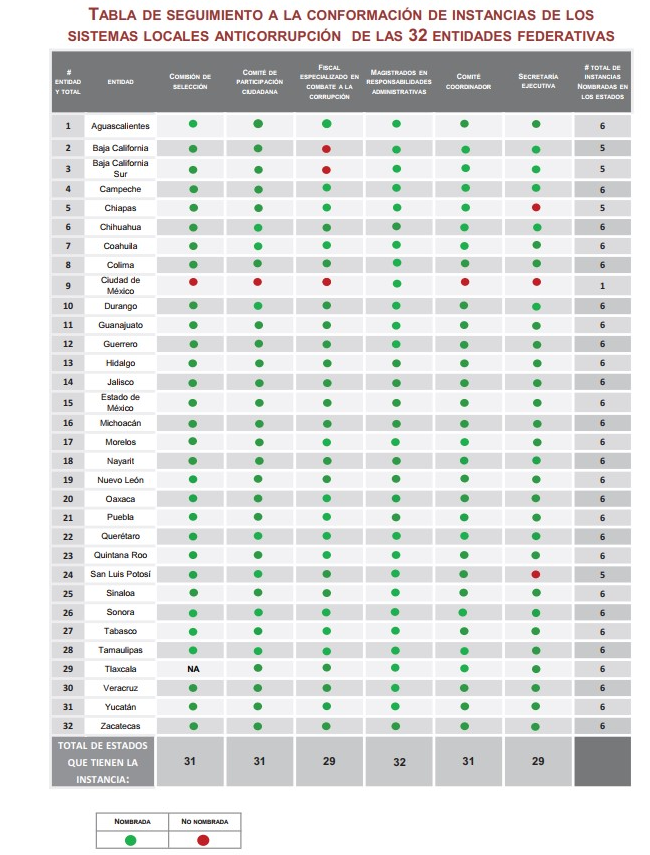 Fuente: Cuadro del ECSEA de la página de la SESNA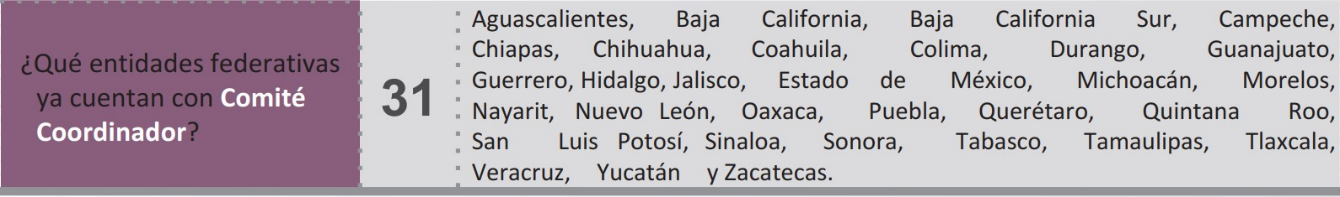 Fuente: Cuadro del ECSEA de la página de la SESNA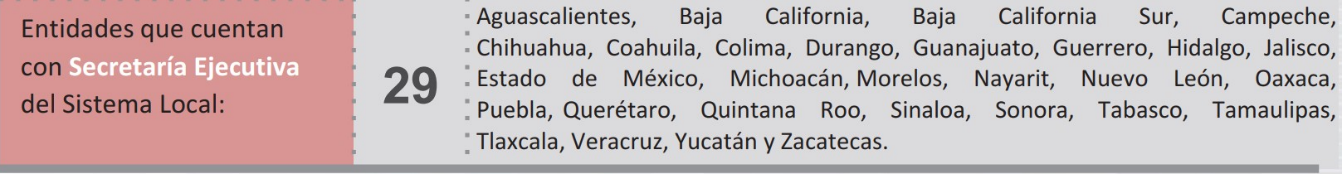 Fuente: Cuadro del ECSEA de la página de la SESNADentro de un panorama analítico podemos mencionar algunas de las problemáticas identificadas con base a los que se quiere llegar de acuerdo con los programas presupuestarios alineados al Plan Estatal de DesarrolloCAUSAS Y PROBLEMASANÁLISIS FODASLa Secretaría ejecutiva cuenta con la ventaja de iniciar sus operaciones desde cero en donde pueden identificar las fortalezas con las que cuenta y a su vez convertirlas en oportunidades de mejora, para el buen desempeño de las funciones apegados siempre dentro del marco legal de las cuales podemos enumerar las siguientes:FORTALEZAS.1.- El personal con el que cuenta la Secretaría Ejecutiva ya se encuentra capacitado para dar cumplimiento a las tareas que le corresponden desarrollar a esta Secretaría en las áreas que ya se encuentran ocupadas de la estructura orgánica.2.- Esta secretaría Ejecutiva cuenta con una suficiencia presupuestal mínima autorizada para el presente ejercicio para el desempeño de sus funciones sustantivas.3.- Se cuenta con un comité coordinador comprometido y que está trabajando en el fortalecimiento del sistema anticorrupción del Estado de Quintana Roo.4.- El sistema anticorrupción cuenta con una gama de documentos normativos para su correcto funcionamiento.5.- existe una buena comunicación y coordinación entre La Secretaría Ejecutiva, el Comité Coordinador, El comité de participación ciudadana y la Comisión Ejecutiva eso conlleva a que los trabajos que se están llevando a cabo vayan aterrizando en el menor tiempo posible.DEBILIDADES1.- La SESAEQROO tiene pendiente la autorización de la contratación de personal para contar con la plantilla mínima autorizada.2.- carece de manuales y lineamientos de control interno para los procesos administrativos por ser un organismo de nueva creación 3.- la capacitación que otorga al personal es básica con el estándar que se requiere sin embargo el secretario Técnico se ha dado a la tarea de capacitar al personal con que cuenta la secretaría en materia sustantiva y administrativa.OPORTUNIDADES 1.- Trabajo en conjunto con la comisión ejecutiva para elaborar productos técnicos.2.- Organismo público de nueva creación con fines de crear las mejores prácticas en procesos gubernamentales.3.- con la participación activa de la sociedad civil se cuentan con insumos sólidos para realizar una política pública con bases firmes que proporcionen los primeros resultados en cuando menos en un periodo de cinco años.4.- Se cuenta con el apoyo institucional de los poderes ejecutivo, legislativo y judicial en el Estado, así como el de la Secretaria Ejecutiva de Sistema Anticorrupción a nivel nacional.AMENAZAS:1.- Incertidumbre a las reformas de las leyes y los recortes presupuestales que se pudieran aplicar en cualquier momento.2.- Desconocimiento del funcionamiento del sistema anticorrupción por parte de los medios de comunicación y la sociedad en su mayoría.3.- Politización de los trabajos realizados en el sistema anticorrupción por parte de los medios de comunicación por desconocimiento del funcionamiento.4.- Creencia por parte de la sociedad que es un proyecto a corto plazo y esperar resultados inmediatos.CONTEXTOVI. CONTEXTONo se puede combatir algo que no se conoce y tal es el caso del fenómeno de la corrupción en todo el Mundo, el País y el Estado pero cuando hablamos de corrupción estamos hablando de un concepto que se presenta con varias máscaras por tanto, es preciso identificarlos todos para saber cómo se puede trabajar en cada uno de ellos por ejemplo si hablamos de extorsión se ve en la necesidad de crear lineamientos para que sea disminuido esta práctica y un mecanismo de denuncia que esté al alcance de todos los ciudadanos, si hablamos de sobornos se puede trabajar entre otras cosas un programa de integridad pero todo esto lleva un proceso de transformación de conducta de la persona y esta conducta se tendría que basar en la confianza plena que se le proporcione al ciudadano de que si presenta una denuncia este va a llevar un proceso transparente en el cual va a obtener un resultado satisfactorio, en un dado caso que se compruebe la veracidad de la denuncia, pero para llegar a esto es imperante trabajar en políticas públicas alineadas a La Actualización del  Plan Estatal de Desarrollo 2016- 2022, porque de ahí precisamente se van a desprender acciones para lograr el objetivo, trabajar en conjunto, todos los municipios de Quintana Roo son importante, unos con más población que otros y es precisamente su diversidad en el que radica la peculiaridad de los actos de corrupción, no es por nada que somos la Entidad Federativa que lleva el primer lugar en corrupción debemos ser conscientes que si no nos sumamos al plan de gobierno para el desarrollo del Estado vamos a perder no solo representatividad como organismo con el que con tanto trabajo se ha logrado sino hasta se alentaría a los precursores de la corrupción a seguir con estas prácticas ya que en el Estado no pasa nada, ya son 29 Estados que cuentan con un sistema anticorrupción este es un buen indicador que se está avanzando a pesar del poco apoyo presupuestal  que se obtiene, es su mayoría las Secretarías Ejecutivas perciben un mínimo de presupuesto y aun así se continua trabajando Alineación del programa con el Plan Nacional de Desarrollo, programa Sectorial Federal y el PED 2016- 2022, agenda 2030 y plan estratégico 2018-2022.Alineación Estructural Plan - Programa de DesarrolloObjetivos y estrategias se definirán indicadores de impacto y resultadosMISIÓNVII. MISIÓN Fungir como órgano de apoyo técnico del Sistema Anticorrupción del Estado de Quintana Roo, a efecto de proveerle asistencia técnica, así como los insumos necesarios para el desempeño de sus atribuciones establecidas en el artículo 161 de la Constitución Política del Estado Libre y Soberano de Quintana Roo y la Ley del Sistema Anticorrupción del Estado de Quintana Roo.VISIÓNVIII. VISIÓN Ser una institución que contribuya a la consolidación del Sistema Anticorrupción del Estado de Quintana Roo y al diseño, promoción, implementación y seguimiento de políticas públicas encaminadas a la prevención, detección y sanción de responsabilidades administrativas y hechos de corrupción, así como a la fiscalización y control de recursos públicos.APARTADO ESTRATÉGICOIX. APARTADO ESTRATÉGICOTEMA 1.- Política Anticorrupción del Estado de Quintana Roo.Objetivo. Establecer y promover la Política Anticorrupción del Estado de Quintana Roo.Estrategia. Hacer uso de los medios disponibles a nuestro alcance como el apoyo de la sociedad civil, el sector empresarial y académico.Líneas de acción:1.- Revisar la propuesta que le presente la Comisión Ejecutiva y la Secretaria Técnica, del documento que contemple los principales apartados de la Política Anticorrupción del Estado de Quintana Roo, haciendo los comentarios y sugerencias pertinentes.2.- Aprobar el documento final que contenga la Política Anticorrupción del Estado de Quintana Roo, de la cual emanen los programas y acciones de prevención y combate a la corrupción.3.- Establecer los mecanismos de difusión y promoción de la Política Anticorrupción del Estado de Quintana Roo.TEMA 2.- Bases de CoordinaciónObjetivo. Establecer bases de coordinación con los entes públicos, de los diferentes órdenes de gobierno, que las normas jurídicas les otorgan facultades y atribuciones en materia de prevención, detección, corrección y sanción de faltas administrativas y hechos de corrupción, así como en la fiscalización y control de los recursos públicos.Estrategia. Elaborar propuesta de procesos y mecanismos que faciliten la comunicación y el trabajo del comité coordinador con todas las autoridades e instancias que estén involucrados en la materiaLíneas de acción 1.- Establecer mecanismos mediante los cuales serán incorporados los municipios del Estado al Sistema Estatal Anticorrupción. Estos mecanismos deberán atender a las características propias de cada municipio.2.- Fomentar la homologación de procesos de investigación y substanciación de las faltas administrativas en que incurren los servidores públicos, que por disposición expresa de la Ley General de Responsabilidades Administrativas, llevan a cabo la Auditoría Superior del Estado, la Secretaría de la Contraloría del Estado, los órganos internos del control de los entes constitucionales autónomos y los órganos internos de control de los municipios del EstadoTEMA 3.- Sistema Local de InformaciónObjetivo. Constituir el Sistema Local de Información del Sistema Anticorrupción del Estado, tomando las medidas necesarias para que se incorpore a la Plataforma Digital Nacional, conforme a los lineamientos, estándares y políticas que emita el comité coordinador del sistema nacionalEstrategia. Presentar el proyecto de los requerimientos de software y hardware y el funcionamiento para que sea aprobado por el comité coordinadorLíneas de acción 1.- Establecer la metodología para la construcción del Sistema Estatal de Información del Sistema Anticorrupción del Estado, el cual se incorporará a la Plataforma Digital Nacional conforme a los lineamientos, estándares y políticas que le dicte el Comité Coordinador del Sistema Nacional.2.- Establecer canales de comunicación con los entes públicos o instancias encargadas del control interno y con las autoridades competentes en el combate a la corrupción, para la firma de convenios, con el objetivo de que se incorporen al Sistema Estatal de Información.3.- Emitir las bases del funcionamiento y operación del Sistema Estatal de Información del Sistema Anticorrupción del Estado.4.- Determinar los mecanismos de suministro, intercambio, sistematización y actualización de la información y su incorporación al Sistema Estatal de Información del Sistema Anticorrupción del Estado, conforme a los lineamientos para la estandarización y distribución de datos, para cada uno de los seis sistemas que conforman la Plataforma Digital Nacional.5.- Promover y concertar convenios para la integración de los municipios al Sistema Estatal de Información y a la Plataforma Digital Nacional6.- Gestión y Apoyo InstitucionalBASES DE COORDINACIÓN Y CONCERTACIÓNX. BASES DE COORDINACIÓN Y CONCERTACIÓN Es indispensable conocer los documentos que se generan en los niveles Nacional y Estatal en materia de planeación, toda vez que son documentos en donde se encuentra plasmado las acciones que le corresponden a cada uno, y evitar de esa manera las duplicidades de funciones y que nadie se sienta invadido en su ámbito de trabajo que a cada quien le corresponde, para el caso de la Secretaría Ejecutiva del Sistema Anticorrupción del Estado de Quintana Roo. Si bien es cierto que tiene mucho que ver con las funciones de transparencia y rendición de cuentas, también es importante recalcar que no se puede invadir algún campo de acción de otra entidad toda vez que se tomaron las líneas de acción del Plan Estatal de Desarrollo y que específicamente se está abocando al combate a la corrupción de cualquier forma no se puede trabajar de manera aislada y en la misma línea de acción a menudo se encuentran las redacciones como transparencia, rendición de cuentas y combate a la corrupción, sobre todo si analizamos como se encuentra integrado el Sistema Anticorrupción y las figuras que conforman el comité coordinador siendo estos titulares de entidades normativas, aun así se han trabajado en lineamientos para el engranaje del sistema y que cada quien aporte desde su ámbito de experiencia los  mejores insumos por la naturaleza de su entidad que encabezan. CONTROL, SEGUIMIENTO, EVALUACIÓN Y ACTUALIZACIÓNXI. CONTROL, SEGUIMIENTO, EVALUACIÓN Y ACTUALIZACIÓN.La Secretaría Ejecutiva del Sistema Anticorrupción es un organismo de apoyo al Comité Coordinador de tal forma que se tiene que trabajar a través de un plan anual con metas y objetivos bien definidos, que estos a su vez son los que se tienen que alinear al Plan Institucional de la Secretaría Ejecutiva que se debe integrar al Plan Estatal de Desarrollo de la actual administración, lo que si queda bien claro es que es imposible trabajar si no hay una planeación primeramente y como existe este documento es susceptible de darle seguimiento y evaluarlo cada determinado periodo para conocer su efectividad o de lo contrario hacerle la modificación o actualización con base a los tiempos que se estén viviendo, es importante este último procedimiento por que nos permite redirigir algo que no esté dando el resultado esperado o que simplemente no esté dando ningún resultado. Por esa razón se elaboran formatos que nos ayudan a identificar los posibles cambios que una meta o un objetivo requiera.Para el control seguimiento y evaluación de las estrategias plasmadas en el presente documento presentamos el siguiente formato:Indicadores de objetivos y estrategias de los temas del programa institucional.1.- Política Anticorrupción del Estado de Quintana Roo.2.- Bases de Coordinación3.- Sistema Local de InformaciónMECANISMOS DE FINANCIAMIENTOMECANISMOS DE FINANCIAMIENTO.En la Secretaría Ejecutiva del Sistema Anticorrupción del Estado de Quintana Roo se tiene definido tres temas sustantivos y uno de staff siendo como a continuación se describen:1.- Política Anticorrupción del Estado de Quintana Roo.2.- Bases de coordinación3.- Sistema local de información4..- gestión y apoyo institucional (staff)En cada uno de los temas se tiene establecido un programa presupuestario con su objetivo, estrategias y líneas de acción que le corresponde a cada uno de ellos alineados al PED y a los diferentes documentos normativos en los que se tenga que apegar el presente plan institucional.Como podemos observar esta Secretaría Ejecutiva se financia cien por ciento del presupuesto asignado por el congreso del Estado con base en el artículo 24 de la Ley del Sistema Anticorrupción del Estado de Quintana roo.De igual forma en su artículo 26 de la misma ley a la letra dice: el patrimonio de la Secretaria Ejecutiva estará integrado por:I.- Los bienes que le sean transmitidos por el Gobierno Estatal para el desempeño de sus funciones; II.- Los recursos que le sean asignados anualmente en el Presupuesto de Egresos del Estado.Llegando a la conclusión que la fuente de financiamiento del presente programa es por la asignación que le hiciera el Estado con base a Ley, independientemente del origen del recurso si es recurso por participaciones federales o de origen Estatal.ANEXOS:EJE 3. Gobierno moderno, confiable y cercano a la genteANEXO 1.- Ficha de indicadores del PEDFicha de indicadores del PEDAnexo 2.- ficha de indicadores del programaTEMA 1.- Política Anticorrupción del Estado de Quintana Roo.TEMA 2.- Bases de coordinaciónTEMA 3.- Sistema Local de Información ANEXO 3.- Matriz de indicadores para resultadosFIRMAMtro. Luis Eduardo Anica RodríguezSecretario Técnico de la Secretaría Ejecutiva del Sistema Anticorrupción del Estado de Quintana RooEconómicosInversión Inversión hasta 5% menor en países con mayor corrupción (FMI)Productividad El incremento de un punto en la calificación en el IPC (de 3.5 a 4.5) podría aumentar la productividad de capital en 2% (IMCO)Ingreso de las Empresas Pérdida de 5% de las ventas (ERNST & YOUNG)Piratería 480,000 millones de empleos al añoProducto Interno Bruto WEF = 2% del PIB; FORBES = 9%; Banco Mundial = 9%; CEESP=10%; Banco de México = 9%PolíticosInsatisfacción con la
DemocraciaApoyo a la democracia 37%, Satisfacción con la democracia 27% (Latino barómetro 2013)SocialesBienestar 14% del ingreso promedio de los hogares destinado a pagos extraoficiales (transparencia mexicana)PROBLEMASCAUSAS PROBABLESEl Estado carece de una política anticorrupción a nivel estatalEn el Estado era imprescindible una Institución Ejecutiva que tenga dentro de sus funciones, atribuciones y facultades llevar a cabo procedimientos con marco lógico, del cual no se contaba, para elaborar los insumos necesarios que sirven de base para la elaboración de la Política Anticorrupción en el Estado de Quintana RooEl Estado carece de una política anticorrupción a nivel estatalSe requiere personal especializado en materia de políticas públicas para la elaboración de ésta y la generación de insumos requirentes, debido al impacto que se buscaCarencia de un Sistema Local de Información que sirva de instrumento para que los ciudadanos tengan acceso a consulta de todos los entes públicos que fungirán como proveedores de la información.El Sistema Nacional Anticorrupción se encuentra en proceso de complementar la Plataforma Digital Nacional, pero en tanto no se defina como va a operar en coordinación con los Estados no se puede avanzar en los sistemas locales.Carencia de un Sistema Local de Información que sirva de instrumento para que los ciudadanos tengan acceso a consulta de todos los entes públicos que fungirán como proveedores de la información.Debido a que la Plataforma Digital Nacional incluye seis subsistemas, los procesos se tienen que concluir cronológicamente en la Secretaría Ejecutiva del Sistema Nacional Anticorrupción y en la misma sintonía avanzarán los Estados.Carencia de un Sistema Local de Información que sirva de instrumento para que los ciudadanos tengan acceso a consulta de todos los entes públicos que fungirán como proveedores de la información.Los costos de la infraestructura son elevados en virtud que se tiene que garantizar la seguridad de la información contra ataques cibernéticos que se le pretenda dar otro fin.El sistema Anticorrupción carece de bases de coordinación para operar entre las entidades que van a ser los proveedores de la información.Si bien es cierto que en estos dos años de trabajo del sistema se han avanzado con lineamientos para el control de trabajos internos aún falta por trabajar en documentos normativos aprobados para suministrar los insumos en la plataforma local.Objetivos del programa sectorial, institucional y especialObjetivos del programa PED 2016-2022Objetivos del programa sectorial u homologo federal 2019-2024(Programa Institucional SESNA)Apartado del PDN 2019-2024Objetivos de la agenda 2030Objetivo general del plan estratégico 2018-2022Impulsar una administración pública ordenada, controlada y transparente en la obtención de resultados y materialización de sus metas, que garantice la efectiva rendición de cuentas y el combate frontal a la corrupción.14.- Construir de la mano de los ciudadanos un gobierno honesto, confiable y transparente, soportado en la rendición de cuentas, el acceso a la información pública y la protección de datos personales, como herramientas para mejorar la calidad de vida de las personas y consolidar un sistema democrático.1.- Desarrollar mecanismos de coordinación e insumos técnicos, metodologías y herramientas que permitan el diseño, adopción, implementación, difusión, seguimiento y evaluación de políticas públicas integrales de prevención, detección y disuasión de faltas administrativas y hechos de corrupción, así como fiscalización y control de recursos públicos en el ámbito del SNA.2.- Promover la estandarización, integración, consulta y explotación de datos estratégicos para combatir la corrupción a nivel nacional haciendo uso de la Plataforma Digital Nacional.3.- Fomentar la cultura de la integridad y la legalidad con enfoque a derechos humanos, igualdad y no discriminación, a través de un modelo de desempeño institucional orientado a resultados que consolide los valores éticos en los servidores públicos.I.- Política y Gobierno.Erradicar la corrupción, el dispendio y la frivolidadODS16.- PAZ, Justicia e Instituciones Sólidas. Promover sociedades pacificas e inclusivas para el desarrollo sostenible, facilitar el acceso a la justicia para todas las personas y construir a todos los niveles instituciones eficaces e inclusivas que rindan cuentas3.- Impulsar justicia para todosPrograma Estratégico del Plan Estatal 2016-2022Líneas de acción del Plan EstatalLíneas de acción del programa Sectorial, Institucional o EspecialObjetivo del tema del programa de desarrolloPROGRAMA 14: Gobierno transparente y de puertas abiertas1.-Llevar a cabo las acciones de capacitación y difusión del código de ética, código de conducta y las reglas de integridad dirigido a los servidores públicos.6.-Coordinar las acciones al interior de la administración pública para el cumplimiento de las recomendaciones efectuadas por organismos nacionales e internacionales, en materia de transparencia, acceso a la información pública, rendición de cuentas, apertura gubernamental y combate a la corrupción.7.-Fomentar la participación de Organizaciones de la Sociedad Civil en las tareas de transparencia, acceso a la información, rendición de cuentas, combate a la corrupción y cultura de la legalidadAtender las actividades administrativas, técnicas, jurídicas y de staff.. 1.- Revisar la propuesta que le presente la Comisión Ejecutiva y la Secretaria Técnica, del documento que contemple los principales apartados de la Política Anticorrupción del Estado de Quintana Roo, haciendo los comentarios y sugerencias pertinentes.2.- Aprobar el documento final que contenga la Política Anticorrupción del Estado de Quintana Roo, de la cual emanen los programas y acciones de prevención y combate a la corrupción.3.- Establecer los mecanismos de difusión y promoción de la Política Anticorrupción del Estado de Quintana Roo.Tema 1.- Política Anticorrupción del Estado de Quintana Roo1.- Establecer y promover la Política Anticorrupción del Estado de Quintana Roo.Tema 2.- Bases de Coordinación2.- Establecer bases de coordinación con los entes públicos, de los diferentes órdenes de gobierno, que las normas jurídicas les otorgan facultades y atribuciones en materia de prevención, detección, corrección y sanción de faltas administrativas y hechos de corrupción, así como en la fiscalización y control de los recursos públicos.Tema 3.- Sistema Local de Información. 3.- Constituir el Sistema Local de Información del Sistema Anticorrupción del Estado, tomando las medidas necesarias para que se incorpore a la Plataforma Digital Nacional, conforme a los lineamientos, estándares y políticas que emita el comité coordinador del sistema nacionalPROGRAMA 14: Gobierno transparente y de puertas abiertas1.-Llevar a cabo las acciones de capacitación y difusión del código de ética, código de conducta y las reglas de integridad dirigido a los servidores públicos.6.-Coordinar las acciones al interior de la administración pública para el cumplimiento de las recomendaciones efectuadas por organismos nacionales e internacionales, en materia de transparencia, acceso a la información pública, rendición de cuentas, apertura gubernamental y combate a la corrupción.7.-Fomentar la participación de Organizaciones de la Sociedad Civil en las tareas de transparencia, acceso a la información, rendición de cuentas, combate a la corrupción y cultura de la legalidadAtender las actividades administrativas, técnicas, jurídicas y de staff.1.- Establecer mecanismos mediante los cuales serán incorporados los municipios del Estado al Sistema Estatal Anticorrupción. Estos mecanismos deberán atender a las características propias de cada municipio.2.- Fomentar la homologación de procesos de investigación y substanciación de las faltas administrativas en que incurren los servidores públicos, que por disposición expresa de la Ley General de Responsabilidades Administrativas, llevan a cabo la Auditoría Superior del Estado, la Secretaría de la Contraloría del Estado, los órganos internos del control de los entes constitucionales autónomos y los órganos internos de control de los municipios del EstadoTema 1.- Política Anticorrupción del Estado de Quintana Roo1.- Establecer y promover la Política Anticorrupción del Estado de Quintana Roo.Tema 2.- Bases de Coordinación2.- Establecer bases de coordinación con los entes públicos, de los diferentes órdenes de gobierno, que las normas jurídicas les otorgan facultades y atribuciones en materia de prevención, detección, corrección y sanción de faltas administrativas y hechos de corrupción, así como en la fiscalización y control de los recursos públicos.Tema 3.- Sistema Local de Información. 3.- Constituir el Sistema Local de Información del Sistema Anticorrupción del Estado, tomando las medidas necesarias para que se incorpore a la Plataforma Digital Nacional, conforme a los lineamientos, estándares y políticas que emita el comité coordinador del sistema nacionalPROGRAMA 14: Gobierno transparente y de puertas abiertas1.-Llevar a cabo las acciones de capacitación y difusión del código de ética, código de conducta y las reglas de integridad dirigido a los servidores públicos.6.-Coordinar las acciones al interior de la administración pública para el cumplimiento de las recomendaciones efectuadas por organismos nacionales e internacionales, en materia de transparencia, acceso a la información pública, rendición de cuentas, apertura gubernamental y combate a la corrupción.7.-Fomentar la participación de Organizaciones de la Sociedad Civil en las tareas de transparencia, acceso a la información, rendición de cuentas, combate a la corrupción y cultura de la legalidadAtender las actividades administrativas, técnicas, jurídicas y de staff.1.- Establecer la metodología para la construcción del Sistema Estatal de Información del Sistema Anticorrupción del Estado, el cual se incorporará a la Plataforma Digital Nacional conforme a los lineamientos, estándares y políticas que le dicte el Comité Coordinador del Sistema Nacional.2.- Establecer canales de comunicación con los entes públicos o instancias encargadas del control interno y con las autoridades competentes en el combate a la corrupción, para la firma de convenios, con el objetivo de que se incorporen al Sistema Estatal de Información.3.- Emitir las bases del funcionamiento y operación del Sistema Estatal de Información del Sistema Anticorrupción del Estado.4.- Determinar los mecanismos de suministro, intercambio, sistematización y actualización de la información y su incorporación al Sistema Estatal de Información del Sistema Anticorrupción del Estado, conforme a los lineamientos para la estandarización y distribución de datos, para cada uno de los seis sistemas que conforman la Plataforma Digital Nacional.5.- Promover y concertar convenios para la integración de los municipios al Sistema Estatal de Información y a la Plataforma Digital Nacional6.- Gestión y Apoyo InstitucionalTema 1.- Política Anticorrupción del Estado de Quintana Roo1.- Establecer y promover la Política Anticorrupción del Estado de Quintana Roo.Tema 2.- Bases de Coordinación2.- Establecer bases de coordinación con los entes públicos, de los diferentes órdenes de gobierno, que las normas jurídicas les otorgan facultades y atribuciones en materia de prevención, detección, corrección y sanción de faltas administrativas y hechos de corrupción, así como en la fiscalización y control de los recursos públicos.Tema 3.- Sistema Local de Información. 3.- Constituir el Sistema Local de Información del Sistema Anticorrupción del Estado, tomando las medidas necesarias para que se incorpore a la Plataforma Digital Nacional, conforme a los lineamientos, estándares y políticas que emita el comité coordinador del sistema nacionalIndicador PEDFuenteUnidad de medidaLínea base2019202020212022Posición estatal del Índice de transparencia y disponibilidad de la información fiscalARegional 2019Posición general 52019POSICION (PROYECTADA) 5541Programa PED:14.- Gobierno Transparente y de puertas abiertas14.- Gobierno Transparente y de puertas abiertas14.- Gobierno Transparente y de puertas abiertas14.- Gobierno Transparente y de puertas abiertas14.- Gobierno Transparente y de puertas abiertas14.- Gobierno Transparente y de puertas abiertas14.- Gobierno Transparente y de puertas abiertas14.- Gobierno Transparente y de puertas abiertas14.- Gobierno Transparente y de puertas abiertas14.- Gobierno Transparente y de puertas abiertas14.- Gobierno Transparente y de puertas abiertas14.- Gobierno Transparente y de puertas abiertas14.- Gobierno Transparente y de puertas abiertasLínea de Acción1.- llevar a cabo las acciones de capacitación y difusión del código de ética, código de conducta, y las reglas de integridad dirigido a los servidores públicos1.- llevar a cabo las acciones de capacitación y difusión del código de ética, código de conducta, y las reglas de integridad dirigido a los servidores públicos1.- llevar a cabo las acciones de capacitación y difusión del código de ética, código de conducta, y las reglas de integridad dirigido a los servidores públicos1.- llevar a cabo las acciones de capacitación y difusión del código de ética, código de conducta, y las reglas de integridad dirigido a los servidores públicos1.- llevar a cabo las acciones de capacitación y difusión del código de ética, código de conducta, y las reglas de integridad dirigido a los servidores públicos1.- llevar a cabo las acciones de capacitación y difusión del código de ética, código de conducta, y las reglas de integridad dirigido a los servidores públicos1.- llevar a cabo las acciones de capacitación y difusión del código de ética, código de conducta, y las reglas de integridad dirigido a los servidores públicos1.- llevar a cabo las acciones de capacitación y difusión del código de ética, código de conducta, y las reglas de integridad dirigido a los servidores públicos1.- llevar a cabo las acciones de capacitación y difusión del código de ética, código de conducta, y las reglas de integridad dirigido a los servidores públicos1.- llevar a cabo las acciones de capacitación y difusión del código de ética, código de conducta, y las reglas de integridad dirigido a los servidores públicos1.- llevar a cabo las acciones de capacitación y difusión del código de ética, código de conducta, y las reglas de integridad dirigido a los servidores públicos1.- llevar a cabo las acciones de capacitación y difusión del código de ética, código de conducta, y las reglas de integridad dirigido a los servidores públicos1.- llevar a cabo las acciones de capacitación y difusión del código de ética, código de conducta, y las reglas de integridad dirigido a los servidores públicosPlan Estratégico objetivo especifico1.1 combatir la impunidad y la corrupción1.2 transparentar las acciones de gobierno y la rendición de cuentas 1.1 combatir la impunidad y la corrupción1.2 transparentar las acciones de gobierno y la rendición de cuentas 1.1 combatir la impunidad y la corrupción1.2 transparentar las acciones de gobierno y la rendición de cuentas 1.1 combatir la impunidad y la corrupción1.2 transparentar las acciones de gobierno y la rendición de cuentas 1.1 combatir la impunidad y la corrupción1.2 transparentar las acciones de gobierno y la rendición de cuentas 1.1 combatir la impunidad y la corrupción1.2 transparentar las acciones de gobierno y la rendición de cuentas 1.1 combatir la impunidad y la corrupción1.2 transparentar las acciones de gobierno y la rendición de cuentas 1.1 combatir la impunidad y la corrupción1.2 transparentar las acciones de gobierno y la rendición de cuentas 1.1 combatir la impunidad y la corrupción1.2 transparentar las acciones de gobierno y la rendición de cuentas 1.1 combatir la impunidad y la corrupción1.2 transparentar las acciones de gobierno y la rendición de cuentas 1.1 combatir la impunidad y la corrupción1.2 transparentar las acciones de gobierno y la rendición de cuentas 1.1 combatir la impunidad y la corrupción1.2 transparentar las acciones de gobierno y la rendición de cuentas 1.1 combatir la impunidad y la corrupción1.2 transparentar las acciones de gobierno y la rendición de cuentas EntregableDocumento que contenga la Política Anticorrupción del Estado de Quintana RooDocumento que contenga la Política Anticorrupción del Estado de Quintana RooDocumento que contenga la Política Anticorrupción del Estado de Quintana RooDocumento que contenga la Política Anticorrupción del Estado de Quintana RooDocumento que contenga la Política Anticorrupción del Estado de Quintana RooUnidad de medidaPosición estatal del índice de transparencia y disponibilidad de la información fiscalPosición estatal del índice de transparencia y disponibilidad de la información fiscalPosición estatal del índice de transparencia y disponibilidad de la información fiscalPosición estatal del índice de transparencia y disponibilidad de la información fiscalPosición estatal del índice de transparencia y disponibilidad de la información fiscalPosición estatal del índice de transparencia y disponibilidad de la información fiscalPosición estatal del índice de transparencia y disponibilidad de la información fiscalDescripción:Diseño, planeación y elaboración de la Política Estatal Anticorrupción del Estado de Quintana Roo por la comisión ejecutiva y aprobación del comité coordinador, incluye en su primera etapa,1.- llevar a cabo encuestas físicas y digitales en los municipios del Estado, 2.- conformación del consejo consultivo para obtener información complementaria de expertos en la materia, 3.- llevar a cabo los foros regionales para obtener propuestas en los temas que integran la política Anticorrupción. Y de esa forma obtener el primer documento para la redacción de la política estatal alineado a la política nacional, posteriormente la presentación y difusión y por último la evaluación periódica de los resultados que se esperan.Diseño, planeación y elaboración de la Política Estatal Anticorrupción del Estado de Quintana Roo por la comisión ejecutiva y aprobación del comité coordinador, incluye en su primera etapa,1.- llevar a cabo encuestas físicas y digitales en los municipios del Estado, 2.- conformación del consejo consultivo para obtener información complementaria de expertos en la materia, 3.- llevar a cabo los foros regionales para obtener propuestas en los temas que integran la política Anticorrupción. Y de esa forma obtener el primer documento para la redacción de la política estatal alineado a la política nacional, posteriormente la presentación y difusión y por último la evaluación periódica de los resultados que se esperan.Diseño, planeación y elaboración de la Política Estatal Anticorrupción del Estado de Quintana Roo por la comisión ejecutiva y aprobación del comité coordinador, incluye en su primera etapa,1.- llevar a cabo encuestas físicas y digitales en los municipios del Estado, 2.- conformación del consejo consultivo para obtener información complementaria de expertos en la materia, 3.- llevar a cabo los foros regionales para obtener propuestas en los temas que integran la política Anticorrupción. Y de esa forma obtener el primer documento para la redacción de la política estatal alineado a la política nacional, posteriormente la presentación y difusión y por último la evaluación periódica de los resultados que se esperan.Diseño, planeación y elaboración de la Política Estatal Anticorrupción del Estado de Quintana Roo por la comisión ejecutiva y aprobación del comité coordinador, incluye en su primera etapa,1.- llevar a cabo encuestas físicas y digitales en los municipios del Estado, 2.- conformación del consejo consultivo para obtener información complementaria de expertos en la materia, 3.- llevar a cabo los foros regionales para obtener propuestas en los temas que integran la política Anticorrupción. Y de esa forma obtener el primer documento para la redacción de la política estatal alineado a la política nacional, posteriormente la presentación y difusión y por último la evaluación periódica de los resultados que se esperan.Diseño, planeación y elaboración de la Política Estatal Anticorrupción del Estado de Quintana Roo por la comisión ejecutiva y aprobación del comité coordinador, incluye en su primera etapa,1.- llevar a cabo encuestas físicas y digitales en los municipios del Estado, 2.- conformación del consejo consultivo para obtener información complementaria de expertos en la materia, 3.- llevar a cabo los foros regionales para obtener propuestas en los temas que integran la política Anticorrupción. Y de esa forma obtener el primer documento para la redacción de la política estatal alineado a la política nacional, posteriormente la presentación y difusión y por último la evaluación periódica de los resultados que se esperan.Diseño, planeación y elaboración de la Política Estatal Anticorrupción del Estado de Quintana Roo por la comisión ejecutiva y aprobación del comité coordinador, incluye en su primera etapa,1.- llevar a cabo encuestas físicas y digitales en los municipios del Estado, 2.- conformación del consejo consultivo para obtener información complementaria de expertos en la materia, 3.- llevar a cabo los foros regionales para obtener propuestas en los temas que integran la política Anticorrupción. Y de esa forma obtener el primer documento para la redacción de la política estatal alineado a la política nacional, posteriormente la presentación y difusión y por último la evaluación periódica de los resultados que se esperan.Diseño, planeación y elaboración de la Política Estatal Anticorrupción del Estado de Quintana Roo por la comisión ejecutiva y aprobación del comité coordinador, incluye en su primera etapa,1.- llevar a cabo encuestas físicas y digitales en los municipios del Estado, 2.- conformación del consejo consultivo para obtener información complementaria de expertos en la materia, 3.- llevar a cabo los foros regionales para obtener propuestas en los temas que integran la política Anticorrupción. Y de esa forma obtener el primer documento para la redacción de la política estatal alineado a la política nacional, posteriormente la presentación y difusión y por último la evaluación periódica de los resultados que se esperan.Diseño, planeación y elaboración de la Política Estatal Anticorrupción del Estado de Quintana Roo por la comisión ejecutiva y aprobación del comité coordinador, incluye en su primera etapa,1.- llevar a cabo encuestas físicas y digitales en los municipios del Estado, 2.- conformación del consejo consultivo para obtener información complementaria de expertos en la materia, 3.- llevar a cabo los foros regionales para obtener propuestas en los temas que integran la política Anticorrupción. Y de esa forma obtener el primer documento para la redacción de la política estatal alineado a la política nacional, posteriormente la presentación y difusión y por último la evaluación periódica de los resultados que se esperan.Diseño, planeación y elaboración de la Política Estatal Anticorrupción del Estado de Quintana Roo por la comisión ejecutiva y aprobación del comité coordinador, incluye en su primera etapa,1.- llevar a cabo encuestas físicas y digitales en los municipios del Estado, 2.- conformación del consejo consultivo para obtener información complementaria de expertos en la materia, 3.- llevar a cabo los foros regionales para obtener propuestas en los temas que integran la política Anticorrupción. Y de esa forma obtener el primer documento para la redacción de la política estatal alineado a la política nacional, posteriormente la presentación y difusión y por último la evaluación periódica de los resultados que se esperan.Diseño, planeación y elaboración de la Política Estatal Anticorrupción del Estado de Quintana Roo por la comisión ejecutiva y aprobación del comité coordinador, incluye en su primera etapa,1.- llevar a cabo encuestas físicas y digitales en los municipios del Estado, 2.- conformación del consejo consultivo para obtener información complementaria de expertos en la materia, 3.- llevar a cabo los foros regionales para obtener propuestas en los temas que integran la política Anticorrupción. Y de esa forma obtener el primer documento para la redacción de la política estatal alineado a la política nacional, posteriormente la presentación y difusión y por último la evaluación periódica de los resultados que se esperan.Diseño, planeación y elaboración de la Política Estatal Anticorrupción del Estado de Quintana Roo por la comisión ejecutiva y aprobación del comité coordinador, incluye en su primera etapa,1.- llevar a cabo encuestas físicas y digitales en los municipios del Estado, 2.- conformación del consejo consultivo para obtener información complementaria de expertos en la materia, 3.- llevar a cabo los foros regionales para obtener propuestas en los temas que integran la política Anticorrupción. Y de esa forma obtener el primer documento para la redacción de la política estatal alineado a la política nacional, posteriormente la presentación y difusión y por último la evaluación periódica de los resultados que se esperan.Diseño, planeación y elaboración de la Política Estatal Anticorrupción del Estado de Quintana Roo por la comisión ejecutiva y aprobación del comité coordinador, incluye en su primera etapa,1.- llevar a cabo encuestas físicas y digitales en los municipios del Estado, 2.- conformación del consejo consultivo para obtener información complementaria de expertos en la materia, 3.- llevar a cabo los foros regionales para obtener propuestas en los temas que integran la política Anticorrupción. Y de esa forma obtener el primer documento para la redacción de la política estatal alineado a la política nacional, posteriormente la presentación y difusión y por último la evaluación periódica de los resultados que se esperan.Diseño, planeación y elaboración de la Política Estatal Anticorrupción del Estado de Quintana Roo por la comisión ejecutiva y aprobación del comité coordinador, incluye en su primera etapa,1.- llevar a cabo encuestas físicas y digitales en los municipios del Estado, 2.- conformación del consejo consultivo para obtener información complementaria de expertos en la materia, 3.- llevar a cabo los foros regionales para obtener propuestas en los temas que integran la política Anticorrupción. Y de esa forma obtener el primer documento para la redacción de la política estatal alineado a la política nacional, posteriormente la presentación y difusión y por último la evaluación periódica de los resultados que se esperan.Medio de Verificación:A RegionalA RegionalA RegionalA RegionalA RegionalA RegionalA RegionalA RegionalA RegionalA RegionalA RegionalA RegionalA RegionalLínea baseValor:Valor:1.001.00Año de línea base2019201920192019201920192019Línea baseContribución directa al objetivo de la agenda 2030Contribución directa al objetivo de la agenda 2030Contribución directa al objetivo de la agenda 2030Contribución directa al objetivo de la agenda 2030Contribución directa al objetivo de la agenda 2030Promover sociedades pacíficas e inclusivas para el desarrollo sostenible, facilitar el acceso a la justicia para todas las personas y construir a todos los niveles instituciones eficaces e inclusivas que rindan cuentas.Promover sociedades pacíficas e inclusivas para el desarrollo sostenible, facilitar el acceso a la justicia para todas las personas y construir a todos los niveles instituciones eficaces e inclusivas que rindan cuentas.Promover sociedades pacíficas e inclusivas para el desarrollo sostenible, facilitar el acceso a la justicia para todas las personas y construir a todos los niveles instituciones eficaces e inclusivas que rindan cuentas.Promover sociedades pacíficas e inclusivas para el desarrollo sostenible, facilitar el acceso a la justicia para todas las personas y construir a todos los niveles instituciones eficaces e inclusivas que rindan cuentas.Promover sociedades pacíficas e inclusivas para el desarrollo sostenible, facilitar el acceso a la justicia para todas las personas y construir a todos los niveles instituciones eficaces e inclusivas que rindan cuentas.Promover sociedades pacíficas e inclusivas para el desarrollo sostenible, facilitar el acceso a la justicia para todas las personas y construir a todos los niveles instituciones eficaces e inclusivas que rindan cuentas.Promover sociedades pacíficas e inclusivas para el desarrollo sostenible, facilitar el acceso a la justicia para todas las personas y construir a todos los niveles instituciones eficaces e inclusivas que rindan cuentas.Promover sociedades pacíficas e inclusivas para el desarrollo sostenible, facilitar el acceso a la justicia para todas las personas y construir a todos los niveles instituciones eficaces e inclusivas que rindan cuentas.Promover sociedades pacíficas e inclusivas para el desarrollo sostenible, facilitar el acceso a la justicia para todas las personas y construir a todos los niveles instituciones eficaces e inclusivas que rindan cuentas.Contribución directa a la meta de la agenda 2030Contribución directa a la meta de la agenda 2030Contribución directa a la meta de la agenda 2030Contribución directa a la meta de la agenda 2030Contribución directa a la meta de la agenda 203016.5 Reducir considerablemente la corrupción y el soborno en todas sus formas, 16.6 crear a todos los niveles instituciones eficaces y transparentes que rindan cuentas.16.5 Reducir considerablemente la corrupción y el soborno en todas sus formas, 16.6 crear a todos los niveles instituciones eficaces y transparentes que rindan cuentas.16.5 Reducir considerablemente la corrupción y el soborno en todas sus formas, 16.6 crear a todos los niveles instituciones eficaces y transparentes que rindan cuentas.16.5 Reducir considerablemente la corrupción y el soborno en todas sus formas, 16.6 crear a todos los niveles instituciones eficaces y transparentes que rindan cuentas.16.5 Reducir considerablemente la corrupción y el soborno en todas sus formas, 16.6 crear a todos los niveles instituciones eficaces y transparentes que rindan cuentas.16.5 Reducir considerablemente la corrupción y el soborno en todas sus formas, 16.6 crear a todos los niveles instituciones eficaces y transparentes que rindan cuentas.16.5 Reducir considerablemente la corrupción y el soborno en todas sus formas, 16.6 crear a todos los niveles instituciones eficaces y transparentes que rindan cuentas.16.5 Reducir considerablemente la corrupción y el soborno en todas sus formas, 16.6 crear a todos los niveles instituciones eficaces y transparentes que rindan cuentas.16.5 Reducir considerablemente la corrupción y el soborno en todas sus formas, 16.6 crear a todos los niveles instituciones eficaces y transparentes que rindan cuentas.Tema/proyecto prioritario de Q. RooTema/proyecto prioritario de Q. RooTema/proyecto prioritario de Q. RooTema/proyecto prioritario de Q. RooTema/proyecto prioritario de Q. Roo5.- Combate a la Corrupción, Proyecto 5.6 revisión del marco regulatorio y legislativo5.- Combate a la Corrupción, Proyecto 5.6 revisión del marco regulatorio y legislativo5.- Combate a la Corrupción, Proyecto 5.6 revisión del marco regulatorio y legislativo5.- Combate a la Corrupción, Proyecto 5.6 revisión del marco regulatorio y legislativo5.- Combate a la Corrupción, Proyecto 5.6 revisión del marco regulatorio y legislativo5.- Combate a la Corrupción, Proyecto 5.6 revisión del marco regulatorio y legislativo5.- Combate a la Corrupción, Proyecto 5.6 revisión del marco regulatorio y legislativo5.- Combate a la Corrupción, Proyecto 5.6 revisión del marco regulatorio y legislativo5.- Combate a la Corrupción, Proyecto 5.6 revisión del marco regulatorio y legislativoSubtema prioritario de Q. RooSubtema prioritario de Q. RooSubtema prioritario de Q. RooSubtema prioritario de Q. RooSubtema prioritario de Q. Roon/an/an/an/an/an/an/an/an/aMetas:201920202021202120212021202120222022Metas:8644444            3            3Programa PED:14.- Gobierno Transparente y de puertas abiertas14.- Gobierno Transparente y de puertas abiertas14.- Gobierno Transparente y de puertas abiertas14.- Gobierno Transparente y de puertas abiertas14.- Gobierno Transparente y de puertas abiertas14.- Gobierno Transparente y de puertas abiertas14.- Gobierno Transparente y de puertas abiertasLínea de Acción6.- Coordinar las acciones al interior de la administración pública, para el cumplimiento de las recomendaciones efectuadas por organismos nacionales e internacionales, en materia de transparencia, acceso a la información pública, rendición de cuentas, apertura gubernamental y combate a la corrupción.6.- Coordinar las acciones al interior de la administración pública, para el cumplimiento de las recomendaciones efectuadas por organismos nacionales e internacionales, en materia de transparencia, acceso a la información pública, rendición de cuentas, apertura gubernamental y combate a la corrupción.6.- Coordinar las acciones al interior de la administración pública, para el cumplimiento de las recomendaciones efectuadas por organismos nacionales e internacionales, en materia de transparencia, acceso a la información pública, rendición de cuentas, apertura gubernamental y combate a la corrupción.6.- Coordinar las acciones al interior de la administración pública, para el cumplimiento de las recomendaciones efectuadas por organismos nacionales e internacionales, en materia de transparencia, acceso a la información pública, rendición de cuentas, apertura gubernamental y combate a la corrupción.6.- Coordinar las acciones al interior de la administración pública, para el cumplimiento de las recomendaciones efectuadas por organismos nacionales e internacionales, en materia de transparencia, acceso a la información pública, rendición de cuentas, apertura gubernamental y combate a la corrupción.6.- Coordinar las acciones al interior de la administración pública, para el cumplimiento de las recomendaciones efectuadas por organismos nacionales e internacionales, en materia de transparencia, acceso a la información pública, rendición de cuentas, apertura gubernamental y combate a la corrupción.6.- Coordinar las acciones al interior de la administración pública, para el cumplimiento de las recomendaciones efectuadas por organismos nacionales e internacionales, en materia de transparencia, acceso a la información pública, rendición de cuentas, apertura gubernamental y combate a la corrupción.Plan Estratégico objetivo especifico2.1	Combatir a la impunidad y la corrupción 2.2	Transparentar las acciones de gobierno y la rendición de cuentas2.1	Combatir a la impunidad y la corrupción 2.2	Transparentar las acciones de gobierno y la rendición de cuentas2.1	Combatir a la impunidad y la corrupción 2.2	Transparentar las acciones de gobierno y la rendición de cuentas2.1	Combatir a la impunidad y la corrupción 2.2	Transparentar las acciones de gobierno y la rendición de cuentas2.1	Combatir a la impunidad y la corrupción 2.2	Transparentar las acciones de gobierno y la rendición de cuentas2.1	Combatir a la impunidad y la corrupción 2.2	Transparentar las acciones de gobierno y la rendición de cuentas2.1	Combatir a la impunidad y la corrupción 2.2	Transparentar las acciones de gobierno y la rendición de cuentasEntregableDocumentos técnicos que regulen las interacciones entre los entes públicos para las entregas de información a través del sistema local de información.Documentos técnicos que regulen las interacciones entre los entes públicos para las entregas de información a través del sistema local de información.Documentos técnicos que regulen las interacciones entre los entes públicos para las entregas de información a través del sistema local de información.Unidad de medidaPosición estatal del índice de transparencia y disponibilidad de la información fiscalPosición estatal del índice de transparencia y disponibilidad de la información fiscalPosición estatal del índice de transparencia y disponibilidad de la información fiscalDescripción:Documentos que sirven de base para dirigirse al combate frontal a la corrupción y que no dé pie a la discrecionalidad, entre ellos podemos enlistar algunos como lineamientos para el comité coordinador, lineamientos para la comisión ejecutiva, lineamientos para el vínculo entre la sociedad y el sistema anticorrupción, bases para el funcionamiento del sistema local de información, bases de coordinación entre las instituciones para proveer y manejar la información, etc.Documentos que sirven de base para dirigirse al combate frontal a la corrupción y que no dé pie a la discrecionalidad, entre ellos podemos enlistar algunos como lineamientos para el comité coordinador, lineamientos para la comisión ejecutiva, lineamientos para el vínculo entre la sociedad y el sistema anticorrupción, bases para el funcionamiento del sistema local de información, bases de coordinación entre las instituciones para proveer y manejar la información, etc.Documentos que sirven de base para dirigirse al combate frontal a la corrupción y que no dé pie a la discrecionalidad, entre ellos podemos enlistar algunos como lineamientos para el comité coordinador, lineamientos para la comisión ejecutiva, lineamientos para el vínculo entre la sociedad y el sistema anticorrupción, bases para el funcionamiento del sistema local de información, bases de coordinación entre las instituciones para proveer y manejar la información, etc.Documentos que sirven de base para dirigirse al combate frontal a la corrupción y que no dé pie a la discrecionalidad, entre ellos podemos enlistar algunos como lineamientos para el comité coordinador, lineamientos para la comisión ejecutiva, lineamientos para el vínculo entre la sociedad y el sistema anticorrupción, bases para el funcionamiento del sistema local de información, bases de coordinación entre las instituciones para proveer y manejar la información, etc.Documentos que sirven de base para dirigirse al combate frontal a la corrupción y que no dé pie a la discrecionalidad, entre ellos podemos enlistar algunos como lineamientos para el comité coordinador, lineamientos para la comisión ejecutiva, lineamientos para el vínculo entre la sociedad y el sistema anticorrupción, bases para el funcionamiento del sistema local de información, bases de coordinación entre las instituciones para proveer y manejar la información, etc.Documentos que sirven de base para dirigirse al combate frontal a la corrupción y que no dé pie a la discrecionalidad, entre ellos podemos enlistar algunos como lineamientos para el comité coordinador, lineamientos para la comisión ejecutiva, lineamientos para el vínculo entre la sociedad y el sistema anticorrupción, bases para el funcionamiento del sistema local de información, bases de coordinación entre las instituciones para proveer y manejar la información, etc.Documentos que sirven de base para dirigirse al combate frontal a la corrupción y que no dé pie a la discrecionalidad, entre ellos podemos enlistar algunos como lineamientos para el comité coordinador, lineamientos para la comisión ejecutiva, lineamientos para el vínculo entre la sociedad y el sistema anticorrupción, bases para el funcionamiento del sistema local de información, bases de coordinación entre las instituciones para proveer y manejar la información, etc.Medio de Verificación:A RegionalA RegionalA RegionalA RegionalA RegionalA RegionalA RegionalLínea baseValor:1.00Año de línea base201920192019Línea basePosición:Contribución directa al objetivo de la agenda 2030Contribución directa al objetivo de la agenda 2030Contribución directa al objetivo de la agenda 203016.- Promover sociedades pacíficas e inclusivas para el desarrollo sostenible, facilitar el acceso a la justicia para todas las personas y construir a todos los niveles instituciones eficaces e inclusivas que rindan cuentas.16.- Promover sociedades pacíficas e inclusivas para el desarrollo sostenible, facilitar el acceso a la justicia para todas las personas y construir a todos los niveles instituciones eficaces e inclusivas que rindan cuentas.16.- Promover sociedades pacíficas e inclusivas para el desarrollo sostenible, facilitar el acceso a la justicia para todas las personas y construir a todos los niveles instituciones eficaces e inclusivas que rindan cuentas.16.- Promover sociedades pacíficas e inclusivas para el desarrollo sostenible, facilitar el acceso a la justicia para todas las personas y construir a todos los niveles instituciones eficaces e inclusivas que rindan cuentas.16.- Promover sociedades pacíficas e inclusivas para el desarrollo sostenible, facilitar el acceso a la justicia para todas las personas y construir a todos los niveles instituciones eficaces e inclusivas que rindan cuentas.Contribución directa a la meta de la agenda 2030Contribución directa a la meta de la agenda 2030Contribución directa a la meta de la agenda 203016.6 crear a todos los niveles instituciones eficaces y transparentes que rindan cuentas.16.6 crear a todos los niveles instituciones eficaces y transparentes que rindan cuentas.16.6 crear a todos los niveles instituciones eficaces y transparentes que rindan cuentas.16.6 crear a todos los niveles instituciones eficaces y transparentes que rindan cuentas.16.6 crear a todos los niveles instituciones eficaces y transparentes que rindan cuentas.Tema/proyecto prioritario de Q. RooTema/proyecto prioritario de Q. RooTema/proyecto prioritario de Q. Roo5.- Combate a la Corrupción, Proyecto 5.4 Gobierno abierto5.- Combate a la Corrupción, Proyecto 5.4 Gobierno abierto5.- Combate a la Corrupción, Proyecto 5.4 Gobierno abierto5.- Combate a la Corrupción, Proyecto 5.4 Gobierno abierto5.- Combate a la Corrupción, Proyecto 5.4 Gobierno abiertoSubtema prioritario de Q. RooSubtema prioritario de Q. RooSubtema prioritario de Q. Roon/an/an/an/an/aMetas:20192020202120222022Metas:86433Programa PED:14.- Gobierno Transparente y de puertas abiertas14.- Gobierno Transparente y de puertas abiertas14.- Gobierno Transparente y de puertas abiertas14.- Gobierno Transparente y de puertas abiertas14.- Gobierno Transparente y de puertas abiertas14.- Gobierno Transparente y de puertas abiertas14.- Gobierno Transparente y de puertas abiertasLínea de Acción7.- Fomentar la participación de organizaciones de la sociedad civil en las tareas de transparencia, acceso a la información, rendición de cuentas, combate a la corrupción y cultura de la legalidad7.- Fomentar la participación de organizaciones de la sociedad civil en las tareas de transparencia, acceso a la información, rendición de cuentas, combate a la corrupción y cultura de la legalidad7.- Fomentar la participación de organizaciones de la sociedad civil en las tareas de transparencia, acceso a la información, rendición de cuentas, combate a la corrupción y cultura de la legalidad7.- Fomentar la participación de organizaciones de la sociedad civil en las tareas de transparencia, acceso a la información, rendición de cuentas, combate a la corrupción y cultura de la legalidad7.- Fomentar la participación de organizaciones de la sociedad civil en las tareas de transparencia, acceso a la información, rendición de cuentas, combate a la corrupción y cultura de la legalidad7.- Fomentar la participación de organizaciones de la sociedad civil en las tareas de transparencia, acceso a la información, rendición de cuentas, combate a la corrupción y cultura de la legalidad7.- Fomentar la participación de organizaciones de la sociedad civil en las tareas de transparencia, acceso a la información, rendición de cuentas, combate a la corrupción y cultura de la legalidadPlan Estratégico objetivo especifico3.1 Combatir a la impunidad y a la corrupción3.2 Transparentar las acciones gobierno y la rendición de cuentas 3.1 Combatir a la impunidad y a la corrupción3.2 Transparentar las acciones gobierno y la rendición de cuentas 3.1 Combatir a la impunidad y a la corrupción3.2 Transparentar las acciones gobierno y la rendición de cuentas 3.1 Combatir a la impunidad y a la corrupción3.2 Transparentar las acciones gobierno y la rendición de cuentas 3.1 Combatir a la impunidad y a la corrupción3.2 Transparentar las acciones gobierno y la rendición de cuentas 3.1 Combatir a la impunidad y a la corrupción3.2 Transparentar las acciones gobierno y la rendición de cuentas 3.1 Combatir a la impunidad y a la corrupción3.2 Transparentar las acciones gobierno y la rendición de cuentas EntregableSistema local de información funcionado con los seis subsistemas que la integranSistema local de información funcionado con los seis subsistemas que la integranSistema local de información funcionado con los seis subsistemas que la integranUnidad de medidaNumero de subsistemas funcionandoNumero de subsistemas funcionandoNumero de subsistemas funcionandoDescripción:El sistema local de información es una plataforma digital que obliga la Ley del Sistema Anticorrupción del Estado de Quintana Roo a implementar para que funcione de vínculo entre el usuario y el proveedor de la información, que este a su vez tendrá su operabilidad en la Secretaria Ejecutiva del Sistema AnticorrupciónEl sistema local de información es una plataforma digital que obliga la Ley del Sistema Anticorrupción del Estado de Quintana Roo a implementar para que funcione de vínculo entre el usuario y el proveedor de la información, que este a su vez tendrá su operabilidad en la Secretaria Ejecutiva del Sistema AnticorrupciónEl sistema local de información es una plataforma digital que obliga la Ley del Sistema Anticorrupción del Estado de Quintana Roo a implementar para que funcione de vínculo entre el usuario y el proveedor de la información, que este a su vez tendrá su operabilidad en la Secretaria Ejecutiva del Sistema AnticorrupciónEl sistema local de información es una plataforma digital que obliga la Ley del Sistema Anticorrupción del Estado de Quintana Roo a implementar para que funcione de vínculo entre el usuario y el proveedor de la información, que este a su vez tendrá su operabilidad en la Secretaria Ejecutiva del Sistema AnticorrupciónEl sistema local de información es una plataforma digital que obliga la Ley del Sistema Anticorrupción del Estado de Quintana Roo a implementar para que funcione de vínculo entre el usuario y el proveedor de la información, que este a su vez tendrá su operabilidad en la Secretaria Ejecutiva del Sistema AnticorrupciónEl sistema local de información es una plataforma digital que obliga la Ley del Sistema Anticorrupción del Estado de Quintana Roo a implementar para que funcione de vínculo entre el usuario y el proveedor de la información, que este a su vez tendrá su operabilidad en la Secretaria Ejecutiva del Sistema AnticorrupciónEl sistema local de información es una plataforma digital que obliga la Ley del Sistema Anticorrupción del Estado de Quintana Roo a implementar para que funcione de vínculo entre el usuario y el proveedor de la información, que este a su vez tendrá su operabilidad en la Secretaria Ejecutiva del Sistema AnticorrupciónMedio de Verificación:Ecsea de la SESNAEcsea de la SESNAEcsea de la SESNAEcsea de la SESNAEcsea de la SESNAEcsea de la SESNAEcsea de la SESNALínea baseValor:1.00Año de línea base201920192019Línea basePosición:Contribución directa al objetivo de la agenda 2030Contribución directa al objetivo de la agenda 2030Contribución directa al objetivo de la agenda 2030Promover sociedades pacíficas e inclusivas para el desarrollo sostenible, facilitar el acceso a la justicia para todas las personas y construir a todos los niveles instituciones eficaces e inclusivas que rindan cuentas.Promover sociedades pacíficas e inclusivas para el desarrollo sostenible, facilitar el acceso a la justicia para todas las personas y construir a todos los niveles instituciones eficaces e inclusivas que rindan cuentas.Promover sociedades pacíficas e inclusivas para el desarrollo sostenible, facilitar el acceso a la justicia para todas las personas y construir a todos los niveles instituciones eficaces e inclusivas que rindan cuentas.Promover sociedades pacíficas e inclusivas para el desarrollo sostenible, facilitar el acceso a la justicia para todas las personas y construir a todos los niveles instituciones eficaces e inclusivas que rindan cuentas.Promover sociedades pacíficas e inclusivas para el desarrollo sostenible, facilitar el acceso a la justicia para todas las personas y construir a todos los niveles instituciones eficaces e inclusivas que rindan cuentas.Contribución directa a la meta de la agenda 2030Contribución directa a la meta de la agenda 2030Contribución directa a la meta de la agenda 203016.5 Reducir considerablemente la corrupción y el soborno en todas sus formas, 16.6 crear a todos los niveles instituciones eficaces y transparentes que rindan cuentas.16.5 Reducir considerablemente la corrupción y el soborno en todas sus formas, 16.6 crear a todos los niveles instituciones eficaces y transparentes que rindan cuentas.16.5 Reducir considerablemente la corrupción y el soborno en todas sus formas, 16.6 crear a todos los niveles instituciones eficaces y transparentes que rindan cuentas.16.5 Reducir considerablemente la corrupción y el soborno en todas sus formas, 16.6 crear a todos los niveles instituciones eficaces y transparentes que rindan cuentas.16.5 Reducir considerablemente la corrupción y el soborno en todas sus formas, 16.6 crear a todos los niveles instituciones eficaces y transparentes que rindan cuentas.Tema/proyecto prioritario de Q. RooTema/proyecto prioritario de Q. RooTema/proyecto prioritario de Q. Roo5.- Combate a la Corrupción, Proyecto 5.4 Gobierno abierto5.- Combate a la Corrupción, Proyecto 5.4 Gobierno abierto5.- Combate a la Corrupción, Proyecto 5.4 Gobierno abierto5.- Combate a la Corrupción, Proyecto 5.4 Gobierno abierto5.- Combate a la Corrupción, Proyecto 5.4 Gobierno abiertoSubtema prioritario de Q. RooSubtema prioritario de Q. RooSubtema prioritario de Q. Roon/an/an/an/an/aMetas:20192020202120222022Metas:0.002.00                3.00                 6.00                 6.00 ObjetivoIndicadorFuenteUnidad de medidaLínea base2019202020212022Establecer y promover la Política Anticorrupción del Estado de Quintana Roo.Posición estatal del Índice de transparencia y disponibilidad de la información fiscaARegional 2019Posición estatal del índice de transparencia 20198643EstrategiaIndicadorFuenteUnidad de medidaLínea base2019202020212022Hacer uso de los medios disponibles a nuestro alcance como el apoyo de la sociedad civil, el sector empresarial y académico.Número de mecanismos implementados para la transparencia y rendición de cuentas.Secretaria Ejecutiva del Sistema Anticorrupción del Estado de Quintana Roohttps://qroo.gob.mx/sesaeqrooporcentaje2019408090100ObjetivoIndicadorFuenteUnidad de medidaLínea base2019202020212022Establecer bases de coordinación con los entes públicos, de los diferentes órdenes de gobierno, que las normas jurídicas les otorgan facultades y atribuciones en materia de prevención, detección, corrección y sanción de faltas administrativas y hechos de corrupción, así como en la fiscalización y control de los recursos públicos.Número de mecanismos implementados para la transparencia y rendición de cuentas.Secretaria Ejecutiva del Sistema Anticorrupción del Estado de Quintana Roohttps://qroo.gob.mx/sesaeqrooPosición estatal del índice de transparencia20198643EstrategiaIndicadorFuenteUnidad de medidaLínea base2019202020212022Elaborar propuesta de procesos y mecanismos que faciliten la comunicación y el trabajo del comité coordinador con todas las autoridades e instancias que estén involucrados en la materiaInforme anual de actividades de los procesos diseñados y los aprobadosSecretaria Ejecutiva del Sistema Anticorrupción del Estado de Quintana Roohttps://qroo.gob.mx/sesaeqrooPorcentaje de avance de los documentos técnicos a utilizar2019204080100ObjetivoIndicadorFuenteUnidad de medidaLínea base2019202020212022Constituir el Sistema local de información del Sistema Anticorrupción del Estado, tomando las medidas necesarias para que se incorpore a la plataforma digital nacional, conforme a los lineamientos, estándares y políticas que emita el comité coordinador del sistema nacional.Numero de subsistemas aprobados por el Sistema Anticorrupción NacionalSecretaria Ejecutiva del Sistema Anticorrupción del Estado de Quintana Roohttps://qroo.gob.mx/sesaeqrooNumero de subsistemas funcionando20190236EstrategiaIndicadorFuenteUnidad de medidaLínea base2019202020212022Presentar el proyecto de los requerimientos de software y hardware y el funcionamiento para que sea aprobado por el comité coordinadorNumero de subsistemas aprobados por el Comité Coordinador EstatalSecretaria Ejecutiva del Sistema Anticorrupción del Estado de Quintana Roohttps://qroo.gob.mx/sesaeqrooNumero de subsistemas funcionando20190236ELEMENTOCARACTERISTICASIndicador:• Posición estatal del Índice de transparencia y disponibilidad de la información fiscal. AREGIONAL Posición 5, año 2019Objetivo PED:Construir de la mano de los ciudadanos un gobierno honesto, confiable y transparente, soportado en la rendición de cuentas, el acceso a la información pública y la protección de datos personales, como herramientas para mejorar la calidad de vida de las personas y consolidar el sistema democrático.Descripción:El Índice de Transparencia y disponibilidad de la información fiscal es un instrumento estadístico que la disponibilidad y calidad de la información financiera y fiscal generada por las entidades federativas, la cual servirá como insumo para evaluar no sólo su desempeño en el manejo, administración y ejecución de los recursos públicos, sino también para conocer las acciones realizadas por cada gobierno en aras de transparentar el desempeño de su gestión.Método de cálculo:Metodología de evaluación del ITEDIF.Periodicidad:AnualFuente:PED, ITEDIFDimensión:EficienciaReferencias adicionales:En la presente metodología se entiende como transparencia al despliegue de la información fiscal, puesta a disposición del escrutinio público por los gobiernos estatales, de manera que el público interesado pueda conocer el desarrollo de las funciones que se originan, tanto en las organizaciones políticas como en la administración pública, para efectos de una posterior evaluación o, simplemente, para su conocimiento.ELEMENTOCARACTERISTICASIndicador:Posición estatal del Índice de transparencia y disponibilidad de la información fiscalObjetivoEstablecer y promover la Política Anticorrupción del Estado de Quintana Roo.Descripción:Diseño, planeación y elaboración de la Política Estatal Anticorrupción del Estado de Quintana Roo por la comisión ejecutiva y aprobación del comité coordinador, incluye en su primera etapa,1.- llevar a cabo encuestas físicas y digitales en los municipios del Estado, 2.- conformación del consejo consultivo para obtener información complementaria de expertos en la materia, 3.- llevar a cabo los foros regionales para obtener propuestas en los temas que integran la política Anticorrupción. Y de esa forma obtener el primer documento, posteriormente la redacción de la política estatal alineado a la política nacional, posteriormente la presentación y difusión y por último la evaluación periódica de los resultados que se esperan.Método de cálculo:Metodología de evaluación del ITEDIFPeriodicidad:AnualFuente:Secretaria Ejecutiva del Sistema Anticorrupción del Estado de Quintana RooDimensión:EficienciaReferencias adicionales:programa alineado a la publicación de la política nacional anticorrupción realizado por la SESNA y aprobado por el Comité Coordinador NacionalELEMENTOCARACTERISTICASIndicador:Número de mecanismos implementados para la transparencia y rendición de cuentas.Estrategia:Hacer uso de los medios disponibles a nuestro alcance como el apoyo de la sociedad civil, el sector empresarial y académico.Descripción:Llevar a cabo las fases de la integración de la política anticorrupción del Estado de Quintana Roo para dar cumplimiento a las metas planteadasMétodo de cálculo:Metodología de evaluación del ITEDIFPeriodicidad:AnualFuente:Secretaria Ejecutiva del Sistema Anticorrupción del Estado de Quintana RooDimensión:EficienciaReferencias adicionales:programa alineado a la publicación de la política nacional anticorrupción realizado por la SESNA y aprobado por el Comité Coordinador NacionalANEXO 2.-ELEMENTOCARACTERISTICASIndicador:Posición estatal del Índice de transparencia y disponibilidad de la información fiscal. AREGIONAL Posición 5, año 2019ObjetivoEstablecer bases de coordinación con los entes públicos, de los diferentes órdenes de gobierno, que las normas jurídicas les otorgan facultades y atribuciones en materia de prevención, detección, corrección y sanción de faltas administrativas y hechos de corrupción, así como en la fiscalización y control de los recursos públicos.Descripción:Documentos que sirven de base para dirigirse al combate frontal a la corrupción y que no dé pie a la discrecionalidad, entre ellos podemos enlistar algunos como lineamientos para el comité coordinador, lineamientos para la comisión ejecutiva, lineamientos para el vínculo entre la sociedad y el sistema anticorrupción, bases para el funcionamiento del sistema local de información, bases de coordinación entre las instituciones para proveer y manejar la información.Método de cálculo:Metodología de evaluación ITEDIFPeriodicidad:AnualFuente:Secretaria Ejecutiva del Sistema Anticorrupción del Estado de Quintana RooDimensión:EficienciaReferencias adicionales: programa alineado a la publicación de la política nacional anticorrupción realizado por la SESNA y aprobado por el Comité Coordinador Nacional.ANEXO 2.-ELEMENTOCARACTERISTICASIndicador Porcentaje de avance de las bases de coordinaciónEstrategia:Elaborar propuesta de procesos y mecanismos que faciliten la comunicación y el trabajo del comité coordinador con todas las autoridades e instancias que estén involucrados en la materiaObjetivoEstablecer bases de coordinación con los entes públicos, de los diferentes órdenes de gobierno, que las normas jurídicas les otorgan facultades y atribuciones en materia de prevención, detección, corrección y sanción de faltas administrativas y hechos de corrupción, así como en la fiscalización y control de los recursos públicos.Descripción:Elaborar documentos técnicos dentro del plazo en que se definan los subsistemas de la plataforma digital nacionalMétodo de cálculo:Metodología de evaluación del ITEDIFPeriodicidad:AnualFuente:Secretaria Ejecutiva del Sistema Anticorrupción del Estado de Quintana RooDimensión:EficienciaReferencias adicionales:ELEMENTOCARACTERISTICASIndicador:Numero de subsistemas aprobados por el Sistema Anticorrupción NacionalObjetivo:Constituir el Sistema Estatal de Información del Sistema Anticorrupción del Estado, tomando las medidas necesarias para que se incorpore a la plataforma digital nacional, conforme a los lineamientos, estándares y políticas que emita el comité coordinador del sistema nacional.Descripción:El sistema local de información es una plataforma digital que obliga la Ley del Sistema Anticorrupción del Estado de Quintana Roo a implementar para que funcione de vínculo entre el usuario y el proveedor de la información, que este a su vez tendrá su operabilidad en la Secretaria Ejecutiva del Sistema AnticorrupciónMétodo de cálculo:NuméricoPeriodicidad:AnualFuente:Secretaria Ejecutiva del Sistema Anticorrupción del Estado de Quintana RooDimensión:EficaciaReferencias adicionales:Programa alineado a la plataforma digital nacional, establecido por la SESNA y aprobado por el comité coordinador nacionalAnexo 2ELEMENTOCARACTERISTICASIndicador:Numero de subsistemas aprobados por el Comité Coordinador EstatalEstrategia:Presentar el proyecto de los requerimientos de software y hardware y el funcionamiento para que sea aprobado por el comité coordinadorDescripción:Los subsistemas una vez aprobados a nivel nacional los deberá aprobar para el sistema local de información el comité coordinador del Estado.Método de cálculo:numéricoPeriodicidad:AnualFuente:Secretaria Ejecutiva del Sistema Anticorrupción del Estado de Quintana RooDimensión:EficaciaReferencias adicionales:PROGRAMA PRESUPUESTARIO:PROGRAMA PRESUPUESTARIO:Establecimiento de la Política Anticorrupción del Estado de Quintana Roo.Establecimiento de la Política Anticorrupción del Estado de Quintana Roo.Establecimiento de la Política Anticorrupción del Estado de Quintana Roo.Establecimiento de la Política Anticorrupción del Estado de Quintana Roo.Establecimiento de la Política Anticorrupción del Estado de Quintana Roo.INSTITUCIÓN:INSTITUCIÓN:Sistema Estatal Anticorrupción del Estado de Quintana Roo.Sistema Estatal Anticorrupción del Estado de Quintana Roo.Sistema Estatal Anticorrupción del Estado de Quintana Roo.Sistema Estatal Anticorrupción del Estado de Quintana Roo.Sistema Estatal Anticorrupción del Estado de Quintana Roo.MATRIZ DE INDICADORES PARA RESULTADOS (MIR)MATRIZ DE INDICADORES PARA RESULTADOS (MIR)MATRIZ DE INDICADORES PARA RESULTADOS (MIR)MATRIZ DE INDICADORES PARA RESULTADOS (MIR)MATRIZ DE INDICADORES PARA RESULTADOS (MIR)MATRIZ DE INDICADORES PARA RESULTADOS (MIR)MATRIZ DE INDICADORES PARA RESULTADOS (MIR)NIVELALINEACIÓN PED/PDOBJETIVOINDICADORMEDIOS DE VERIFICACIÓNSUPUESTOOBSERVACIONES DE ALINEACIÓN
(Para componentes y actividades)Fin3-17 - Impulsar una administración pública ordenada, controlada y transparente en la obtención de resultados y materialización de sus metas, que garantice la efectiva rendición de cuentas y el combate frontal a la corrupción.F - Contribuir a impulsar una Administración Pública ordenada, controlada y transparente en la obtención de resultados y materialización de sus metas, que garantice la efectiva rendición de cuentas y el combate frontal a la corrupción mediante el cumplimiento de las normas en materia de anticorrupción.P13I1 - Posición estatal del Índice de transparencia y disponibilidad de la información fiscal A regionalLas Dependencias, Entidades y Órganos Desconcentrados de la Administración Pública Estatal se conducen de una manera ordenada, controlada y transparente.No aplicaPropósito3-13-01-01 - Implementar y ejecutar las acciones conducentes para el correcto anclaje y funcionamiento del Sistema Estatal Anticorrupción.P - La secretaría Ejecutiva es un órgano de apoyo técnico encargado de proveer asistencia técnica, así como de generar los insumos técnicos y necesarios para el desempeño de las atribuciones constitucionales y legales del Comité Coordinador del Sistema Estatal AnticorrupciónNúmero de mecanismos implementados para la transparencia y rendición de cuentas.Secretaría Ejecutiva del Sistema Estatal AnticorrupciónQue el Congreso del Estado garantice el presupuesto adecuado para la realización de los programas y actividades de la Secretaría Ejecutiva del Sistema Estatal AnticorrupciónNo aplicaPropósito3-13-01-01 - Implementar y ejecutar las acciones conducentes para el correcto anclaje y funcionamiento del Sistema Anticorrupción del Estado.P - La secretaría Ejecutiva es un órgano de apoyo técnico encargado de proveer asistencia técnica, así como de generar los insumos técnicos y necesarios para el desempeño de las atribuciones constitucionales y legales del Comité Coordinador del Sistema Anticorrupción del Estado.Número de mecanismos implementados para la transparencia y rendición de cuentas.Secretaría Ejecutiva del Sistema Anticorrupción del Estado de Quintana RooQue el Congreso del Estado garantice el presupuesto adecuado para la realización de los programas y actividades de la Secretaría Ejecutiva del Sistema Anticorrupción del Estado de Quintana RooNo aplicaComponente 13-13-01-01 - Implementar y ejecutar las acciones conducentes para el correcto anclaje y funcionamiento del Sistema Anticorrupción del Estado.C.1- Desarrollar el programa de implementación derivado de la Política Anticorrupción del Estado de Quintana Roo.porcentaje de avance del programa de implementación Secretaría Ejecutiva del Sistema Nacional Anticorrupción.que derivado de la aprobación de la política anticorrupción del Estado de Quintana Roo, la comisión ejecutiva desarrolle un programa de implementación.No aplicaActividad 13-13-01-01 - Implementar y ejecutar las acciones conducentes para el correcto anclaje y funcionamiento del Sistema Anticorrupción del Estado.C.1.A.1 - Diseño metodológico y gráfico del programa de implementación derivado de la Política Anticorrupción del Estado de Quintana Roo.porcentaje de avance del diseño metodológico y grafico del programa Secretaría Ejecutiva del Sistema Anticorrupción del Estado de Quintana Rooque la comisión ejecutiva desarrolle el diseño metodológico y grafico del programa de implementación.No aplicaActividad 23-13-01-01 - Implementar y ejecutar las acciones conducentes para el correcto anclaje y funcionamiento del Sistema Anticorrupción del Estado.C.1.A.2 - Aprobación y publicación del programa de implementación de la Política Anticorrupción del Estado de Quintana Roo.número de documentos aprobados y publicadosSecretaría Ejecutiva del Sistema Anticorrupción del Estado de Quintana Rooque el comité coordinador apruebe el programa de implementación y se publique a los diferentes usuarios.No aplicaActividad 33-13-01-01 - Implementar y ejecutar las acciones conducentes para el correcto anclaje y funcionamiento del Sistema Anticorrupción del Estado.C.1.A.3 -Difusión interinstitucional de los entes públicos involucrados en el programa de implementación de la PAEQROOnúmero de eventos y/o mecanismos realizados para la difusión.Secretaría Ejecutiva del Sistema Anticorrupción del Estado de Quintana Rooque la secretaría ejecutiva realice las gestiones necesarias para la difusión del programa de implementación en coordinación con los entes públicos involucradosNo aplicaActividad 43-13-01-01 - Implementar y ejecutar las acciones conducentes para el correcto anclaje y funcionamiento del Sistema Anticorrupción del Estado.C.1.A.4 -Ejecución de las prioridades de corto plazo de la PAEQROO y del programa de implementación.número de actividades catalogadas como prioridades ejecutadas dentro del mismo ejercicio tanto de la PAEQROO como del programa de implementación.Secretaría Ejecutiva del Sistema Anticorrupción del Estado de Quintana Rooque la comisión ejecutiva lleve a cabo las actividades prioritarias a corto plazo.No aplicaComponente 23-13-01-01 - Implementar y ejecutar las acciones conducentes para el correcto anclaje y funcionamiento del Sistema Anticorrupción del Estado.C.2 - Implementar el modelo de evaluación del desempeño del Sistema Anticorrupción del Estado de Quintana Roo.porcentaje de avance de La implementación del modelo de evaluación de desempeño del SAEQROO.Secretaría Ejecutiva del Sistema Nacional Anticorrupciónque la comisión ejecutiva presente un modelo de evaluación al desempeño al comité coordinador para su aprobaciónNo aplicaActividad 13-13-01-01 - Implementar y ejecutar las acciones conducentes para el correcto anclaje y funcionamiento del Sistema Anticorrupción del Estado.C.2.A.1 - Diseño del modelo de seguimiento y evaluación del desempeño del Sistema Anticorrupción del Estado de Quintana Roo.porcentaje del avance del modelo de seguimiento y evaluación del desempeño del SAEQROOSecretaría Ejecutiva del Sistema Anticorrupción del Estado de Quintana Rooque la comisión ejecutiva en coordinación con terceros trabaje en el diseño y seguimiento de los modelos de evaluación de desempeño.No aplicaActividad 23-13-01-01 - Implementar y ejecutar las acciones conducentes para el correcto anclaje y funcionamiento del Sistema Anticorrupción del Estado.C.2.A.2 - Construcción y alimentación de un tablero de seguimiento al cumplimiento de la Política Anticorrupción del Estado de Quintana Roo.porcentaje de avance de la construcción y alimentación del tablero de seguimiento para cumplir con la PAEQROOSecretaría Ejecutiva del Sistema Anticorrupción del Estado de Quintana Rooque la comisión ejecutiva construya un tablero en donde se establezca de manera precisa los avances del cumplimiento de la política anticorrupción y que la misma comisión la vaya alimentando con mejoras en los reactivos.No aplicaEl anexo aquí presentado es perfectible, y se encuentra susceptible de modificaciones programáticas toda vez que así se le indique por observaciones de auditoria, evaluaciones al desempeño y revisiones de la Secretaría de Finanzas y Planeación antes y durante el ejercicio fiscal del que se trate, así como también, cuando las condiciones del ente público responsable de dicha información programática requiera hacer modificaciones acorde a sus necesidades institucionales, atendiendo a lo establecido en los lineamientos para la creación, modificación y cancelación de programas presupuestarios y para la modificación de metas del Gobierno del Estado de Quintana Roo.El anexo aquí presentado es perfectible, y se encuentra susceptible de modificaciones programáticas toda vez que así se le indique por observaciones de auditoria, evaluaciones al desempeño y revisiones de la Secretaría de Finanzas y Planeación antes y durante el ejercicio fiscal del que se trate, así como también, cuando las condiciones del ente público responsable de dicha información programática requiera hacer modificaciones acorde a sus necesidades institucionales, atendiendo a lo establecido en los lineamientos para la creación, modificación y cancelación de programas presupuestarios y para la modificación de metas del Gobierno del Estado de Quintana Roo.El anexo aquí presentado es perfectible, y se encuentra susceptible de modificaciones programáticas toda vez que así se le indique por observaciones de auditoria, evaluaciones al desempeño y revisiones de la Secretaría de Finanzas y Planeación antes y durante el ejercicio fiscal del que se trate, así como también, cuando las condiciones del ente público responsable de dicha información programática requiera hacer modificaciones acorde a sus necesidades institucionales, atendiendo a lo establecido en los lineamientos para la creación, modificación y cancelación de programas presupuestarios y para la modificación de metas del Gobierno del Estado de Quintana Roo.El anexo aquí presentado es perfectible, y se encuentra susceptible de modificaciones programáticas toda vez que así se le indique por observaciones de auditoria, evaluaciones al desempeño y revisiones de la Secretaría de Finanzas y Planeación antes y durante el ejercicio fiscal del que se trate, así como también, cuando las condiciones del ente público responsable de dicha información programática requiera hacer modificaciones acorde a sus necesidades institucionales, atendiendo a lo establecido en los lineamientos para la creación, modificación y cancelación de programas presupuestarios y para la modificación de metas del Gobierno del Estado de Quintana Roo.El anexo aquí presentado es perfectible, y se encuentra susceptible de modificaciones programáticas toda vez que así se le indique por observaciones de auditoria, evaluaciones al desempeño y revisiones de la Secretaría de Finanzas y Planeación antes y durante el ejercicio fiscal del que se trate, así como también, cuando las condiciones del ente público responsable de dicha información programática requiera hacer modificaciones acorde a sus necesidades institucionales, atendiendo a lo establecido en los lineamientos para la creación, modificación y cancelación de programas presupuestarios y para la modificación de metas del Gobierno del Estado de Quintana Roo.El anexo aquí presentado es perfectible, y se encuentra susceptible de modificaciones programáticas toda vez que así se le indique por observaciones de auditoria, evaluaciones al desempeño y revisiones de la Secretaría de Finanzas y Planeación antes y durante el ejercicio fiscal del que se trate, así como también, cuando las condiciones del ente público responsable de dicha información programática requiera hacer modificaciones acorde a sus necesidades institucionales, atendiendo a lo establecido en los lineamientos para la creación, modificación y cancelación de programas presupuestarios y para la modificación de metas del Gobierno del Estado de Quintana Roo.El anexo aquí presentado es perfectible, y se encuentra susceptible de modificaciones programáticas toda vez que así se le indique por observaciones de auditoria, evaluaciones al desempeño y revisiones de la Secretaría de Finanzas y Planeación antes y durante el ejercicio fiscal del que se trate, así como también, cuando las condiciones del ente público responsable de dicha información programática requiera hacer modificaciones acorde a sus necesidades institucionales, atendiendo a lo establecido en los lineamientos para la creación, modificación y cancelación de programas presupuestarios y para la modificación de metas del Gobierno del Estado de Quintana Roo.PROGRAMA PRESUPUESTARIO:PROGRAMA PRESUPUESTARIO:Sistema Local de Información.Sistema Local de Información.Sistema Local de Información.Sistema Local de Información.Sistema Local de Información.INSTITUCIÓN:INSTITUCIÓN:Sistema Estatal Anticorrupción del Estado de Quintana Roo.Sistema Estatal Anticorrupción del Estado de Quintana Roo.Sistema Estatal Anticorrupción del Estado de Quintana Roo.Sistema Estatal Anticorrupción del Estado de Quintana Roo.Sistema Estatal Anticorrupción del Estado de Quintana Roo.MATRIZ DE INDICADORES PARA RESULTADOS (MIR)MATRIZ DE INDICADORES PARA RESULTADOS (MIR)MATRIZ DE INDICADORES PARA RESULTADOS (MIR)MATRIZ DE INDICADORES PARA RESULTADOS (MIR)MATRIZ DE INDICADORES PARA RESULTADOS (MIR)MATRIZ DE INDICADORES PARA RESULTADOS (MIR)MATRIZ DE INDICADORES PARA RESULTADOS (MIR)NIVELALINEACIÓN PED/PDOBJETIVOINDICADORMEDIOS DE VERIFICACIÓNSUPUESTOOBSERVACIONES DE ALINEACIÓN
(Para componentes y actividades)Fin3-17 - Impulsar una administración pública ordenada, controlada y transparente en la obtención de resultados y materialización de sus metas, que garantice la efectiva rendición de cuentas y el combate frontal a la corrupción.F - Contribuir a impulsar una Administración Pública ordenada, controlada y transparente en la obtención de resultados y materialización de sus metas, que garantice la efectiva rendición de cuentas y el combate frontal a la corrupción mediante el cumplimiento de las normas en materia de anticorrupción.P13I1 - Posición estatal del Índice de transparencia y disponibilidad de la información fiscal A regionalLas Dependencias, Entidades y Órganos Desconcentrados de la Administración Pública Estatal se conducen de una manera ordenada, controlada y transparente.No aplicaPropósito3-13-01-01 - Implementar y ejecutar las acciones conducentes para el correcto anclaje y funcionamiento del Sistema Estatal Anticorrupción.P - La secretaría Ejecutiva es un órgano de apoyo técnico encargado de proveer asistencia técnica, así como de generar los insumos técnicos y necesarios para el desempeño de las atribuciones constitucionales y legales del Comité Coordinador del Sistema Estatal AnticorrupciónNúmero de mecanismos implementados para la transparencia y rendición de cuentas.Secretaría Ejecutiva del Sistema Estatal AnticorrupciónQue el Congreso del Estado garantice el presupuesto adecuado para la realización de los programas y actividades de la Secretaría Ejecutiva del Sistema Estatal AnticorrupciónNo aplicaComponente 13-13-01-01 - Implementar y ejecutar las acciones conducentes para el correcto anclaje y funcionamiento del Sistema Estatal Anticorrupción.C.1 - Sistema Estatal de Información aprobado y funcionando.Porcentaje de solicitudes de información en la plataforma atendidas.Secretaría Ejecutiva del Sistema Estatal AnticorrupciónQue la ciudadanía utilice la Plataforma Digital Nacional.Relación directaActividad 13-13-01-01 - Implementar y ejecutar las acciones conducentes para el correcto anclaje y funcionamiento del Sistema Estatal Anticorrupción.C.1.A.1 - Elaboración de un proceso que identifique la información relevante para el Sistema Estatal Anticorrupción que se encuentre en poder de los entes públicos.Porcentaje de avance de la elaboración del proceso.Secretaría Ejecutiva del Sistema Estatal AnticorrupciónQue la Comisión Ejecutiva valide, en tiempo y forma el proceso que identifique la información relevante para el Sistema Estatal Anticorrupción que se encuentre en poder de los entes públicosRelación directaActividad 23-13-01-01 - Implementar y ejecutar las acciones conducentes para el correcto anclaje y funcionamiento del Sistema Estatal Anticorrupción.C.1.A.2 - Diseño, establecimiento y operación de una base de datos con programas de Software y con el equipo informático suficiente, para el manejo y transmisión eficaz de la información. Porcentaje de avance en las fases del establecimiento de la base de datos.Secretaría Ejecutiva del Sistema Estatal AnticorrupciónQue los softwares instalados funcionen de acuerdo con lo propuesto para el sistema.Relación directa o relación asociadaActividad 33-13-01-01 - Implementar y ejecutar las acciones conducentes para el correcto anclaje y funcionamiento del Sistema Estatal Anticorrupción.C.1.A.3 - Generación de información veraz y efectiva para el control de la corrupción a nivel Estatal.Porcentaje de publicaciones efectivas realizadas desde la Plataforma Digital.Secretaría Ejecutiva del Sistema Estatal AnticorrupciónQue la ciudadanía utilice y reproduzca la información clasificada como válida.Relación directa o relación asociadaEl anexo aquí presentado es perfectible, y se encuentra susceptible de modificaciones programáticas toda vez que así se le indique por observaciones de auditoria, evaluaciones al desempeño y revisiones de la Secretaría de Finanzas y Planeación antes y durante el ejercicio fiscal del que se trate, así como también, cuando las condiciones del ente público responsable de dicha información programática requiera hacer modificaciones acorde a sus necesidades institucionales, atendiendo a lo establecido en los lineamientos para la creación, modificación y cancelación de programas presupuestarios y para la modificación de metas del Gobierno del Estado de Quintana Roo.El anexo aquí presentado es perfectible, y se encuentra susceptible de modificaciones programáticas toda vez que así se le indique por observaciones de auditoria, evaluaciones al desempeño y revisiones de la Secretaría de Finanzas y Planeación antes y durante el ejercicio fiscal del que se trate, así como también, cuando las condiciones del ente público responsable de dicha información programática requiera hacer modificaciones acorde a sus necesidades institucionales, atendiendo a lo establecido en los lineamientos para la creación, modificación y cancelación de programas presupuestarios y para la modificación de metas del Gobierno del Estado de Quintana Roo.El anexo aquí presentado es perfectible, y se encuentra susceptible de modificaciones programáticas toda vez que así se le indique por observaciones de auditoria, evaluaciones al desempeño y revisiones de la Secretaría de Finanzas y Planeación antes y durante el ejercicio fiscal del que se trate, así como también, cuando las condiciones del ente público responsable de dicha información programática requiera hacer modificaciones acorde a sus necesidades institucionales, atendiendo a lo establecido en los lineamientos para la creación, modificación y cancelación de programas presupuestarios y para la modificación de metas del Gobierno del Estado de Quintana Roo.El anexo aquí presentado es perfectible, y se encuentra susceptible de modificaciones programáticas toda vez que así se le indique por observaciones de auditoria, evaluaciones al desempeño y revisiones de la Secretaría de Finanzas y Planeación antes y durante el ejercicio fiscal del que se trate, así como también, cuando las condiciones del ente público responsable de dicha información programática requiera hacer modificaciones acorde a sus necesidades institucionales, atendiendo a lo establecido en los lineamientos para la creación, modificación y cancelación de programas presupuestarios y para la modificación de metas del Gobierno del Estado de Quintana Roo.El anexo aquí presentado es perfectible, y se encuentra susceptible de modificaciones programáticas toda vez que así se le indique por observaciones de auditoria, evaluaciones al desempeño y revisiones de la Secretaría de Finanzas y Planeación antes y durante el ejercicio fiscal del que se trate, así como también, cuando las condiciones del ente público responsable de dicha información programática requiera hacer modificaciones acorde a sus necesidades institucionales, atendiendo a lo establecido en los lineamientos para la creación, modificación y cancelación de programas presupuestarios y para la modificación de metas del Gobierno del Estado de Quintana Roo.El anexo aquí presentado es perfectible, y se encuentra susceptible de modificaciones programáticas toda vez que así se le indique por observaciones de auditoria, evaluaciones al desempeño y revisiones de la Secretaría de Finanzas y Planeación antes y durante el ejercicio fiscal del que se trate, así como también, cuando las condiciones del ente público responsable de dicha información programática requiera hacer modificaciones acorde a sus necesidades institucionales, atendiendo a lo establecido en los lineamientos para la creación, modificación y cancelación de programas presupuestarios y para la modificación de metas del Gobierno del Estado de Quintana Roo.El anexo aquí presentado es perfectible, y se encuentra susceptible de modificaciones programáticas toda vez que así se le indique por observaciones de auditoria, evaluaciones al desempeño y revisiones de la Secretaría de Finanzas y Planeación antes y durante el ejercicio fiscal del que se trate, así como también, cuando las condiciones del ente público responsable de dicha información programática requiera hacer modificaciones acorde a sus necesidades institucionales, atendiendo a lo establecido en los lineamientos para la creación, modificación y cancelación de programas presupuestarios y para la modificación de metas del Gobierno del Estado de Quintana Roo.PROGRAMA PRESUPUESTARIO:PROGRAMA PRESUPUESTARIO:Bases de coordinación.Bases de coordinación.Bases de coordinación.Bases de coordinación.Bases de coordinación.INSTITUCIÓN:INSTITUCIÓN:Sistema Estatal Anticorrupción del Estado de Quintana Roo.Sistema Estatal Anticorrupción del Estado de Quintana Roo.Sistema Estatal Anticorrupción del Estado de Quintana Roo.Sistema Estatal Anticorrupción del Estado de Quintana Roo.Sistema Estatal Anticorrupción del Estado de Quintana Roo.MATRIZ DE INDICADORES PARA RESULTADOS (MIR)MATRIZ DE INDICADORES PARA RESULTADOS (MIR)MATRIZ DE INDICADORES PARA RESULTADOS (MIR)MATRIZ DE INDICADORES PARA RESULTADOS (MIR)MATRIZ DE INDICADORES PARA RESULTADOS (MIR)MATRIZ DE INDICADORES PARA RESULTADOS (MIR)MATRIZ DE INDICADORES PARA RESULTADOS (MIR)NIVELALINEACIÓN PED/PDOBJETIVOINDICADORMEDIOS DE VERIFICACIÓNSUPUESTOOBSERVACIONES DE ALINEACIÓN
(Para componentes y actividades)Fin3-17 - Impulsar una administración pública ordenada, controlada y transparente en la obtención de resultados y materialización de sus metas, que garantice la efectiva rendición de cuentas y el combate frontal a la corrupción.F - Contribuir a impulsar una Administración Pública ordenada, controlada y transparente en la obtención de resultados y materialización de sus metas, que garantice la efectiva rendición de cuentas y el combate frontal a la corrupción mediante el cumplimiento de las normas en materia de anticorrupción.P13I1 - Posición estatal del Índice de transparencia y disponibilidad de la información fiscal A regionalLas Dependencias, Entidades y Órganos Desconcentrados de la Administración Pública Estatal se conducen de una manera ordenada, controlada y transparente.No aplicaPropósito3-13-01-01 - Implementar y ejecutar las acciones conducentes para el correcto anclaje y funcionamiento del Sistema Estatal Anticorrupción.P - La secretaría Ejecutiva es un órgano de apoyo técnico encargado de proveer asistencia técnica, así como de generar los insumos técnicos y necesarios para el desempeño de las atribuciones constitucionales y legales del Comité Coordinador del Sistema Estatal AnticorrupciónNúmero de mecanismos implementados para la transparencia y rendición de cuentas.Secretaría Ejecutiva del Sistema Estatal AnticorrupciónQue el Congreso del Estado garantice el presupuesto adecuado para la realización de los programas y actividades de la Secretaría Ejecutiva del Sistema Estatal AnticorrupciónNo aplicaComponente 13-13-01-01 - Implementar y ejecutar las acciones conducentes para el correcto anclaje y funcionamiento del Sistema Estatal Anticorrupción.C.1 - Informe de actividades Anticorrupción de los Integrantes del Comité Coordinador del Sistema Estatal Anticorrupción aprobado y publicado.Informe anual de actividadesSecretaría Ejecutiva del Sistema Estatal AnticorrupciónQue los demás miembros del Comité Coordinador cumplan en tiempo y forma sus asignaciones y encomiendas.Relación directaActividad 13-13-01-01 - Implementar y ejecutar las acciones conducentes para el correcto anclaje y funcionamiento del Sistema Estatal Anticorrupción.C.1.A.1 - Diseño del proceso para obtener la información de las actividades anticorrupción que realiza cada integrante del Comité Coordinador del Sistema Estatal Anticorrupción.Porcentaje del proceso diseñado.Secretaría Ejecutiva del Sistema Estatal AnticorrupciónQue cada integrante del Comité Coordinador acepte y se responsabilice por la ejecución de las actividades propuestas.Relación directaActividad 23-13-01-01 - Implementar y ejecutar las acciones conducentes para el correcto anclaje y funcionamiento del Sistema Estatal Anticorrupción.C.1.A.2 - Elaboración y aprobación del informe de actividades anticorrupción de los integrantes del Comité Coordinador del Sistema Estatal Anticorrupción.Porcentaje del informe aprobado.Secretaría Ejecutiva del Sistema Estatal AnticorrupciónQue el Comité Coordinador apruebe el informe de actividades anticorrupción.Relación directaActividad 33-13-01-01 - Implementar y ejecutar las acciones conducentes para el correcto anclaje y funcionamiento del Sistema Estatal Anticorrupción.C.1.A.3 - Difusión del informe de actividades institucionales.Porcentaje de impacto en audiencias.Secretaría Ejecutiva del Sistema Estatal AnticorrupciónQue otras personas que no necesariamente sean especializadas en la materia de la que trata el documento, lo puedan comprender sin mayores dificultades.Relación directaEl anexo aquí presentado es perfectible, y se encuentra susceptible de modificaciones programáticas toda vez que así se le indique por observaciones de auditoria, evaluaciones al desempeño y revisiones de la Secretaría de Finanzas y Planeación antes y durante el ejercicio fiscal del que se trate, así como también, cuando las condiciones del ente público responsable de dicha información programática requiera hacer modificaciones acorde a sus necesidades institucionales, atendiendo a lo establecido en los lineamientos para la creación, modificación y cancelación de programas presupuestarios y para la modificación de metas del Gobierno del Estado de Quintana Roo.El anexo aquí presentado es perfectible, y se encuentra susceptible de modificaciones programáticas toda vez que así se le indique por observaciones de auditoria, evaluaciones al desempeño y revisiones de la Secretaría de Finanzas y Planeación antes y durante el ejercicio fiscal del que se trate, así como también, cuando las condiciones del ente público responsable de dicha información programática requiera hacer modificaciones acorde a sus necesidades institucionales, atendiendo a lo establecido en los lineamientos para la creación, modificación y cancelación de programas presupuestarios y para la modificación de metas del Gobierno del Estado de Quintana Roo.El anexo aquí presentado es perfectible, y se encuentra susceptible de modificaciones programáticas toda vez que así se le indique por observaciones de auditoria, evaluaciones al desempeño y revisiones de la Secretaría de Finanzas y Planeación antes y durante el ejercicio fiscal del que se trate, así como también, cuando las condiciones del ente público responsable de dicha información programática requiera hacer modificaciones acorde a sus necesidades institucionales, atendiendo a lo establecido en los lineamientos para la creación, modificación y cancelación de programas presupuestarios y para la modificación de metas del Gobierno del Estado de Quintana Roo.El anexo aquí presentado es perfectible, y se encuentra susceptible de modificaciones programáticas toda vez que así se le indique por observaciones de auditoria, evaluaciones al desempeño y revisiones de la Secretaría de Finanzas y Planeación antes y durante el ejercicio fiscal del que se trate, así como también, cuando las condiciones del ente público responsable de dicha información programática requiera hacer modificaciones acorde a sus necesidades institucionales, atendiendo a lo establecido en los lineamientos para la creación, modificación y cancelación de programas presupuestarios y para la modificación de metas del Gobierno del Estado de Quintana Roo.El anexo aquí presentado es perfectible, y se encuentra susceptible de modificaciones programáticas toda vez que así se le indique por observaciones de auditoria, evaluaciones al desempeño y revisiones de la Secretaría de Finanzas y Planeación antes y durante el ejercicio fiscal del que se trate, así como también, cuando las condiciones del ente público responsable de dicha información programática requiera hacer modificaciones acorde a sus necesidades institucionales, atendiendo a lo establecido en los lineamientos para la creación, modificación y cancelación de programas presupuestarios y para la modificación de metas del Gobierno del Estado de Quintana Roo.El anexo aquí presentado es perfectible, y se encuentra susceptible de modificaciones programáticas toda vez que así se le indique por observaciones de auditoria, evaluaciones al desempeño y revisiones de la Secretaría de Finanzas y Planeación antes y durante el ejercicio fiscal del que se trate, así como también, cuando las condiciones del ente público responsable de dicha información programática requiera hacer modificaciones acorde a sus necesidades institucionales, atendiendo a lo establecido en los lineamientos para la creación, modificación y cancelación de programas presupuestarios y para la modificación de metas del Gobierno del Estado de Quintana Roo.El anexo aquí presentado es perfectible, y se encuentra susceptible de modificaciones programáticas toda vez que así se le indique por observaciones de auditoria, evaluaciones al desempeño y revisiones de la Secretaría de Finanzas y Planeación antes y durante el ejercicio fiscal del que se trate, así como también, cuando las condiciones del ente público responsable de dicha información programática requiera hacer modificaciones acorde a sus necesidades institucionales, atendiendo a lo establecido en los lineamientos para la creación, modificación y cancelación de programas presupuestarios y para la modificación de metas del Gobierno del Estado de Quintana Roo.PROGRAMA PRESUPUESTARIO:PROGRAMA PRESUPUESTARIO:Gestión y Apoyo InstitucionalINSTITUCIÓN:INSTITUCIÓN:Secretaría Ejecutiva del Sistema Estatal AnticorrupciónSecretaría Ejecutiva del Sistema Estatal AnticorrupciónSecretaría Ejecutiva del Sistema Estatal AnticorrupciónSecretaría Ejecutiva del Sistema Estatal AnticorrupciónSecretaría Ejecutiva del Sistema Estatal AnticorrupciónMATRIZ DE INDICADORES PARA RESULTADOS (MIR)MATRIZ DE INDICADORES PARA RESULTADOS (MIR)MATRIZ DE INDICADORES PARA RESULTADOS (MIR)MATRIZ DE INDICADORES PARA RESULTADOS (MIR)MATRIZ DE INDICADORES PARA RESULTADOS (MIR)MATRIZ DE INDICADORES PARA RESULTADOS (MIR)MATRIZ DE INDICADORES PARA RESULTADOS (MIR)NIVELNúmero Elemento PED/PSOBJETIVOINDICADORMEDIOS DE VERIFICACIÓNSUPUESTOOBSERVACIONES DE ALINEACIÓN
(Para componentes y actividades)Fin3-19 - Impulsar la modernización de la administración pública estatal, de tal manera que las estructuras y los procedimientos gubernamentales sigan el modelo de una Gestión para Resultados que permita la creación de valor público.Contribuir a impulsar la modernización de la administración pública estatal, de tal manera que las estructuras y los procedimientos gubernamentales sigan el modelo de una Gestión para Resultados que permita la creación de valor público, mediante acciones de facilitación para el cumplimiento de metas sustantivasÍndice General de Avance en PbR-SED EntidadesDocumento relativo al cumplimiento de las disposiciones contenidas en el párrafo tercero del artículo 80 de la Ley General de Contabilidad gubernamental / Secretaría de Hacienda y Crédito Público (SHCP)Que la Secretaría de Hacienda y Crédito Público continúe haciendo las evaluaciones en las entidades federativasNo aplicaPropósito09-01 - Mejorar la calidad del gasto público, destinando la mayor proporción posible a la atención de necesidades sociales reales, principalmente a través de la inversión pública.Los habitantes del Estado de Quintana Roo cuentan con un Gobierno de ResultadosPorcentaje de cumplimiento programático de metas sustantivas del Gobierno del EstadoSecretaría de Finanzas y PlaneaciónQue las Dependencias, Órganos Administrativos Desconcentrados, Entidades Paraestatales y Organismos Autónomos cumplan con las metas sustantivasNo aplicaComponente09-01-01-17 - Consolidar la Gestión para ResultadosActividades de facilitación (apoyo) desarrolladas para el cumplimiento de metas de las áreas sustantivasPorcentaje de cumplimiento programático de metas sustantivas de la instituciónSecretaría Ejecutiva del Sistema Estatal Anticorrupción del Estado de Quintana Roo.Que las áreas sustantivas programen metas realistas de lograrseRelación asociadaActividad09-01-01-17 - Consolidar la Gestión para ResultadosAsistencia a las áreas sustantivas en funciones administrativas, jurídicas, de planeación, relaciones públicas u otras funciones de staffPorcentaje de asistencia y apoyos otorgados a las áreas sustantivas.Secretaría Ejecutiva del Sistema Estatal Anticorrupción del Estado de Quintana Roo.Que las áreas sustantivas soliciten con oportunidad funciones administrativas, jurídicas, de planeación, relaciones públicas u otras funciones de staffRelación asociadaEl anexo aquí presentado es perfectible, y se encuentra susceptible de modificaciones programáticas toda vez que así se le indique por observaciones de auditoria, evaluaciones al desempeño y revisiones de la Secretaría de Finanzas y Planeación antes y durante el ejercicio fiscal del que se trate, así como también, cuando las condiciones del ente público responsable de dicha información programática requiera hacer modificaciones acorde a sus necesidades institucionales, atendiendo a lo establecido en los lineamientos para la creación, modificación y cancelación de programas presupuestarios y para la modificación de metas del Gobierno del Estado de Quintana Roo.El anexo aquí presentado es perfectible, y se encuentra susceptible de modificaciones programáticas toda vez que así se le indique por observaciones de auditoria, evaluaciones al desempeño y revisiones de la Secretaría de Finanzas y Planeación antes y durante el ejercicio fiscal del que se trate, así como también, cuando las condiciones del ente público responsable de dicha información programática requiera hacer modificaciones acorde a sus necesidades institucionales, atendiendo a lo establecido en los lineamientos para la creación, modificación y cancelación de programas presupuestarios y para la modificación de metas del Gobierno del Estado de Quintana Roo.El anexo aquí presentado es perfectible, y se encuentra susceptible de modificaciones programáticas toda vez que así se le indique por observaciones de auditoria, evaluaciones al desempeño y revisiones de la Secretaría de Finanzas y Planeación antes y durante el ejercicio fiscal del que se trate, así como también, cuando las condiciones del ente público responsable de dicha información programática requiera hacer modificaciones acorde a sus necesidades institucionales, atendiendo a lo establecido en los lineamientos para la creación, modificación y cancelación de programas presupuestarios y para la modificación de metas del Gobierno del Estado de Quintana Roo.El anexo aquí presentado es perfectible, y se encuentra susceptible de modificaciones programáticas toda vez que así se le indique por observaciones de auditoria, evaluaciones al desempeño y revisiones de la Secretaría de Finanzas y Planeación antes y durante el ejercicio fiscal del que se trate, así como también, cuando las condiciones del ente público responsable de dicha información programática requiera hacer modificaciones acorde a sus necesidades institucionales, atendiendo a lo establecido en los lineamientos para la creación, modificación y cancelación de programas presupuestarios y para la modificación de metas del Gobierno del Estado de Quintana Roo.El anexo aquí presentado es perfectible, y se encuentra susceptible de modificaciones programáticas toda vez que así se le indique por observaciones de auditoria, evaluaciones al desempeño y revisiones de la Secretaría de Finanzas y Planeación antes y durante el ejercicio fiscal del que se trate, así como también, cuando las condiciones del ente público responsable de dicha información programática requiera hacer modificaciones acorde a sus necesidades institucionales, atendiendo a lo establecido en los lineamientos para la creación, modificación y cancelación de programas presupuestarios y para la modificación de metas del Gobierno del Estado de Quintana Roo.El anexo aquí presentado es perfectible, y se encuentra susceptible de modificaciones programáticas toda vez que así se le indique por observaciones de auditoria, evaluaciones al desempeño y revisiones de la Secretaría de Finanzas y Planeación antes y durante el ejercicio fiscal del que se trate, así como también, cuando las condiciones del ente público responsable de dicha información programática requiera hacer modificaciones acorde a sus necesidades institucionales, atendiendo a lo establecido en los lineamientos para la creación, modificación y cancelación de programas presupuestarios y para la modificación de metas del Gobierno del Estado de Quintana Roo.El anexo aquí presentado es perfectible, y se encuentra susceptible de modificaciones programáticas toda vez que así se le indique por observaciones de auditoria, evaluaciones al desempeño y revisiones de la Secretaría de Finanzas y Planeación antes y durante el ejercicio fiscal del que se trate, así como también, cuando las condiciones del ente público responsable de dicha información programática requiera hacer modificaciones acorde a sus necesidades institucionales, atendiendo a lo establecido en los lineamientos para la creación, modificación y cancelación de programas presupuestarios y para la modificación de metas del Gobierno del Estado de Quintana Roo.